муниципальное бюджетное общеобразовательное учреждениегорода Новосибирска «Лицей № 185»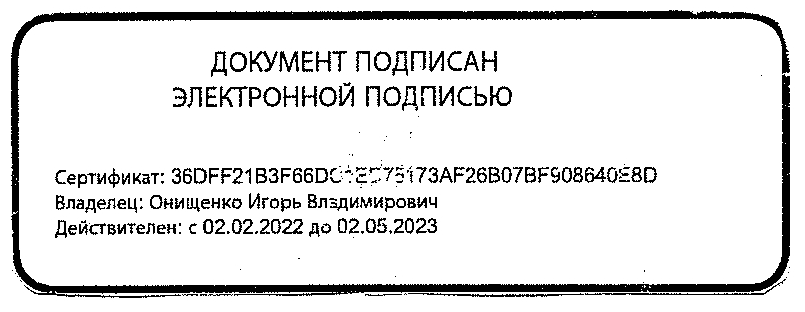 РАБОЧАЯ ПРОГРАММА ПО УЧЕБНОМУ ПРЕДМЕТУАнглийский языкУчитель: Протасьева-Троеглазова А.И., Пятницкая А.Г., Белова О.Ю.,Аккуратнова Е.А., Уханёв А.А.Учебный год: 2022-2023Классы: 5-9«29» августа 2022 Октябрьский районРабочая программа по учебному предмету «Английский язык» в соответствии с ФГОС ООО5 – 9 классыНормативные правовые документы, на основании которых разработана рабочая программа:Федеральный государственный образовательный стандарт ООО, утвержденный Приказом Министерства образования и науки РФ от 17.12.2010 г. № 1897в редакции приказа Министерства образования и науки РФ от 29.12.2014г. № 1644) cизменениями и дополнениями;Примерная ООП ООО (протокол заседания ФУМО по ОО от 08.04.2015 № 1/15).Основная образовательная программа основного общего образования МБОУ Лицей №185.Федеральный перечень учебников, рекомендованных (допущенных) к использованию в образовательном процессе в образовательных учреждениях, реализующих образовательные программы общего образования и имеющих государственную аккредитацию, утвержденный приказом Минобрнауки России от 31 марта 2014г. №253.  Для реализации данной программы используется УМК «Spotlight 5-9» («Английcкий в фокусе 5-9») В.Эванс, Д.Дули, О.Подоляко, Ю.Ваулина: учебник английского языка для общеобразовательных учреждений (Рекомендовано Министерством /образования Российской Федерации) – Москва, Просвещение,2013.Авторская программа В.Г. Апалькова по английскому языку к предметной линии УМК «Английский в фокусе» 5 - 9 классы. – М., Просвещение, 2013.Пояснительная запискаВ настоящей программе учтены основные положения концепции духовно-нравственного развития и воспитания личности гражданина России, а также программы формирования универсальных учебных действий в основной школе. Соблюдается преемственность с примерными программами начального общего образования.Изучение иностранного языка в основной школе направлено на достижение следующих целей:- развитие иноязычной коммуникативной компетенции в совокупности её составляющих, а именно: - речевая компетенция -развитие коммуникативных умений в четырех основных видах речевой деятельности (говорении, аудировании, чтении, письме); -языковая компетенция -овладение новыми языковыми средствами (фонетическими, орфографическими, лексическими, грамматическими) в соответствии c темами и ситуациями общения, отобранными для основной школы; освоение знаний о языковых явлениях изучаемого языка, разных способах выражения мысли в родном и иностранном языках;-социокультурная/межкультурная компетенция -приобщение к культуре, традициям, реалиям стран/страны изучаемого языка в рамках тем, сфер и ситуаций общения, отвечающих опыту, интересам, психологическим особенностям учащихся основной школы на разных ее этапах; формирование умения представлять свою страну, ее культуру в условиях межкультурного общения;-компенсаторная компетенция -развитие умений выходить из положения в условиях дефицита языковых средств при получении и передаче информации;-учебно-познавательная компетенция -дальнейшее развитие общих и специальных учебных умений, универсальных способов деятельности; ознакомление с доступными учащимся способами и приемами самостоятельного изучения языков и культур, в том числе с использованием новых информационных технологий;-развитие личности учащихся посредством реализации воспитательного потенциала иностранного языка.- формирование у учащихся потребности изучения иностранных языков и овладения ими как средством общения, познания, самореализации и социальной адаптации в поликультурном, полиэтническом мире в условиях глобализации на основе осознания важности изучения иностранного языка и родного языка как средства общения и познания в современном мире;-формирование общекультурной и этнической идентичности как составляющих гражданской идентичности личности; воспитание качеств гражданина, патриота; развитие национального самосознания, стремления к взаимопониманию между людьми разных сообществ, толерантного отношения к проявлениям иной культуры; лучшее осознание своей собственной культуры; -развитие стремления к овладению основами мировой культуры средствами иностранного языка; -осознание необходимости вести здоровый образ жизни путем информирования об общественно признанных формах поддержания здоровья и обсуждения необходимости отказа от вредных привычек.На этапе основного среднего образования учащиеся включаются средствами предмета «Английский язык» в исследовательскую и проектную формы учебной деятельности, что обусловливает развитие познавательных, исследовательских и универсальных учебных действий: умение видеть проблемы, ставить вопросы, классифицировать, наблюдать, проводить эксперимент, делать выводы, умозаключения, защищать свои идеи и объяснять свои действия.Изучая иностранный язык, в том числе английский, ученик расширяет свой лингвистический кругозор, у него формируется культура общения, развиваются общие речевые умения, закладываются основы филологического образования.Общая характеристика учебного предметаОсновная школа — вторая ступень общего образования. Она является важным звеном, которое соединяет все три ступени общего образования: начальную, основную и старшую. Данная ступень характеризуется наличием значительных изменений в развитии школьников, так как к моменту начала обучения в основной школе у них расширился кругозор и общее представление о мире, сформированы элементарные коммуникативные умения на иностранном языке в четырех видах речевой деятельности, а также общеучебные умения, необходимые для изучения иностранного языка как учебного предмета; накоплены некоторые знания о правилах речевого поведения на родном и иностранном языках.На ступени основного среднего образования совершенствуются приобретенные ранее знания, навыки и умения, увеличивается объем используемых учащимися языковых и речевых средств, улучшается качество практического владения английским языком, возрастает степень самостоятельности школьников и их творческой активности.В основной школе усиливается роль принципов когнитивной направленности учебного процесса, индивидуализации и дифференциации обучения, большее значение приобретает освоение современных технологий обучения, формирование учебно-исследовательских умений, универсальных учебных действий, осознание места и роли родного и иностранных языков в целостном поликультурном, полиязычном мире как средств общения, познания, самореализации и социальной адаптации. Предполагается развитие средствами учебного предмета таких качеств личности, как гражданственность, национальная идентичность, патриотизм, толерантное отношение к проявлениям иной культуры.Особенности содержания обучения английскому языку в основной школе обусловлены динамикой развития школьников. Выделяются два возрастных этапа: 5—7 и 8—9 классы. К концу обучения в основной школе (8—9 классы) усиливается стремление школьников к самоопределению.Помочь самоопределению школьников призванапредпрофильная подготовка, которая начинается в конце 8 класса и продолжается в 9 классе. Она способствует выявлению их потенциальных склонностей, способностей, готовности к выбору дальнейшего направления своего образования и к определению в нем места английского языка: либо в качестве одного из базовых учебных предметов, либо в качестве профильного. Продолжается развитие иноязычной коммуникативной компетенции в единстве всех ее составляющих: языковой, речевой, социокультурной/межкультурной, компенсаторной и учебно-познавательной компетенций. Однако еще большее значение приобретают принципы дифференциации и индивидуализации обучения. Школьники все чаще оказываются в ситуации выбора, в том числе предлагаемых в рамках предпрофильной подготовки, элективных курсов, так называемых профессиональных проб и т. п.Это придает обучению ярко выраженный практико-ориентированный характер, проявляющийся в том числе в формировании метапредметных ключевых компетенций; процесс обучения формирует готовность к использованию усвоенных знаний, умений и способов деятельности в реальной жизни для решения практических задач и развивает творческий потенциал школьника. Обучение школьников английскому языку по материалам УМК «Английский в фокусе» позволит им достичь по окончании основной школы общеевропейского допорогового уровня иноязычной коммуникативной компетенции. Данный уровень позволит выпускникам основной школы использовать английский язык для межкультурного общения в знакомых ситуациях коммуникации, для продолжения образования на старшей ступени обучения в школе и для дальнейшего самообразования .Последовательная реализация в УМК принципов индивидуализации и дифференциации обучения даст возможность способным или высоко мотивированным учащимся превысить допороговый уровень владения английским языком и справляться с заданиями сложности. Место учебного предмета в учебном планеИностранный язык как учебный предмет наряду с родным языком и литературой входит в образовательную область «Филология», закладывая основы филологического образования и формируя коммуникативную культуру школьника. Федеральный базисный учебный план для образовательных учреждений Российской Федерации отводит 525 ч (из расчета 3 учебных часа в неделю) для обязательного изучения английского языка на этапе основного (общего) образования. Тематическое планирование программы рассчитано на 525 ч. и предназначено для учащихся общеобразовательной школы. Личностные, метапредметные и предметные  результаты учебного предметаЛичностные результаты выпускников основной школы, формируемые при изучении иностранного языка:• формирование мотивации изучения иностранных языков и стремление к самосовершенствованию в образовательной области «Иностранный язык»;• осознание возможностей самореализации средствами иностранного языка;• стремление к совершенствованию собственной речевой культуры в целом;• формирование коммуникативной компетенции в межкультурной и межэтнической коммуникации;• развитие таких качеств, как воля, целеустремленность, креативность, инициативность, эмпатия, трудолюбие, дисциплинированность;• формирование общекультурной и этнической идентичности как составляющих гражданской идентичности личности;• стремление к лучшему осознанию культуры своего народа и готовность содействовать ознакомлению с ней представителей других стран; толерантное отношение к проявлениям иной культуры; осознание себя гражданином своей страны и мира;• готовность отстаивать национальные и общечеловеческие (гуманистические, демократические) ценности, свою гражданскую позицию.Метапредметные результаты изучения иностранного языка в основной школе: • развитие умений планировать своё речевое и неречевое поведение;• развитие коммуникативной компетенции, включая умение взаимодействовать с окружающими, выполняя разные социальные роли;• развитие исследовательских учебных действий, включая навыки работы с информацией: поиск и выделение нужной информации: поиск и выделение нужной информации, обобщение и фиксация информации;• развитие смыслового чтения, включая умение определять тему, прогнозировать содержание текста по заголовку/по ключевым словам, выделять основную мысль, главные факты, опуская второстепенные, устанавливать логическую последовательность основных фактов;• осуществление регулятивных действий самонаблюдения, самоконтроля, самооценки в процессе коммуникативной деятельности на иностранном языке.Предметные результаты освоения выпускниками основной школы программы по иностранному языку:А. В коммуникативной сфере (т. е. владении иностранным языком как средством общения)Речевая компетенция в следующих видах речевой деятельности:говорении:• начинать, вести/поддерживать и заканчивать различные виды диалогов в стандартных ситуациях общения, соблюдая нормы речевого этикета, при необходимости переспрашивая, уточняя;• расспрашивать собеседника и отвечать на его вопросы, высказывая свое мнение, просьбу, отвечать на предложение собеседника согласием/отказом в пределах изученной тематики и усвоенного лексико-грамматического материала;• рассказывать о себе, своей семье, друзьях, своих интересах и планах на будущее;• сообщать краткие сведения о своем городе/селе, о своей стране и странах изучаемого языка;• описывать события/явления, передавать основное содержание, основную мысль прочитанного или услышанного, выражать свое отношение к прочитанному/услышанному, давать краткую характеристику персонажей;аудировании:• воспринимать на слух и полностью понимать речь учителя, одноклассников;• воспринимать на слух и понимать основное содержание несложных аутентичных аудио- и видеотекстов, относящихся к разным коммуникативным типам речи (сообщение/рассказ/интервью);• воспринимать на слух и выборочно понимать с опорой на языковую догадку, контекст краткие несложные аутентичные прагматические аудио- и видеотексты, выделяя значимую/нужную/необходимую информацию;чтении:• читать аутентичные тексты разных жанров и стилей преимущественно с пониманием основного содержания;• читать несложные аутентичные тексты разных жанров и стилей с полным и точным пониманием и с использованием различных приемов смысловой переработки текста (языковой догадки, выборочного перевода), а также справочных материалов; уметь оценивать полученную информацию, выражать свое мнение;• читать аутентичные тексты с выборочным пониманием значимой/нужной/интересующей информации;письменной речи:• заполнять анкеты и формуляры;• писать поздравления, личные письма с опорой на образец с употреблением формул речевого этикета, принятых в стране/странах изучаемого языка;• составлять план, тезисы устного или письменного сообщения; кратко излагать результаты проектной деятельности.Языковая компетенция (владение языковыми средствами):• применение правил написания слов, изученных в основной школе;• адекватное произношение и различение на слух всех звуков английского языка; соблюдение правильного ударения в словах и фразах;• соблюдение ритмико-интонационных особенностей предложений различных коммуникативных типов (утвердительное, вопросительное, отрицательное, повелительное); правильное членение предложений на смысловые группы;• распознавание и употребление в речи основных значений изученных лексических единиц (слов, словосочетаний, реплик-клише речевого этикета);• знание основных способов словообразования (аффиксации, словосложения, конверсии);• понимание и использование явлений многозначности слов английского языка, синонимии, антонимии и лексической сочетаемости;• распознавание и употребление в речи основных морфологических форм и синтаксических конструкций английского языка; знание признаков изученных грамматических явлений (видо-временных форм глаголов, модальных глаголов и их эквивалентов, артиклей, существительных, степеней сравнения прилагательных и наречий, местоимений, числительных, предлогов);• знание основных различий систем английского и русского/родного языков.Социокультурная компетенция:• знание национально-культурных особенностей речевого и неречевого поведения в своей стране и странах изучаемого языка; применение этих знаний в различных ситуациях формального и неформального межличностного и межкультурного общения;• распознавание и употребление в устной и письменной речи основных норм речевого этикета (реплик-клише, наиболее распространенной оценочной лексики), принятых в странах, говорящих на английском языке;• знание употребительной фоновой лексики и реалий страны/стран изучаемого языка, некоторых распространенных образцов фольклора (скороговорки, поговорки, пословицы);• знакомство с образцами художественной, публицистической и научно-популярной литературы;• представление об особенностях образа жизни, быта, культуры стран, говорящих на английском языке (всемирно известных достопримечательностях, выдающихся людях и их вкладе в мировую культуру);• представление о сходстве и различиях в традициях своей страны и стран изучаемого языка;• понимание роли владения иностранными языками в современном мире.Компенсаторная компетенция — умение выходить из трудного положения в условиях дефицита языковых средств при получении и приеме информации за счет использования контекстуальной догадки, игнорирования языковых трудностей, переспроса, словарных замен, жестов, мимики.Б. В познавательной сфере:• умение сравнивать языковые явления родного и английского языков на уровне отдельных грамматических явлений, слов, словосочетаний, предложений;• владение приемами работы с текстом: умение пользоваться определенной стратегией чтения/аудирования в зависимости от коммуникативной задачи (читать/слушать текст с разной глубиной понимания);• умение действовать по образцу/аналогии при выполнении упражнений и составлении собственных высказываний в  пределах тематики основной школы;• готовность и умение осуществлять индивидуальную и совместную проектную работу;• умение пользоваться справочным материалом (грамматическим и лингвострановедческим справочниками, двуязычным и толковым словарями, мультимедийными средствами);• владение способами и приемами дальнейшего самостоятельного изучения иностранных языков.В. В ценностно-ориентационной сфере:• представление о языке как средстве выражения чувств, эмоций, основе культуры мышления;• достижение взаимопонимания в процессе устного и письменного общения с носителями английского языка, установления межличностных и межкультурных контактов в доступных пределах;• представление о целостном полиязычном, поликультурном мире, осознание места и роли родного и иностранных языков в этом мире как средства общения, познания, самореализации и социальной адаптации;• приобщение к ценностям мировой культуры как через источники информации на английском языке (в том числе мультимедийные), так и через непосредственное участие в школьных обменах, туристических поездках, молодежных форумах.Г. В эстетической сфере:• владение элементарными средствами выражения чувств и эмоций на английском  языке;• стремление к знакомству с образцами художественного творчества на английском языке и средствами английского языка;• развитие чувства прекрасного в процессе обсуждения современных тенденций в живописи, музыке, литературе.Д. В трудовой сфере:• умение рационально планировать свой учебный труд;• умение работать в соответствии с намеченным планом.Е. В физической сфере:• стремление вести здоровый образ жизни (режим труда и отдыха, питание, спорт, фитнес)Виды речевой деятельности. Коммуникативные уменияГоворениеДиалогическая речьДальнейшее совершенствование диалогической речи при более вариативном содержании и более разнообразном языковом оформлении: умение вести диалоги этикетного характера, диалог-расспрос, диалог— побуждение к действию, диалог — обмен мнениями и комбинированные диалоги. Объём диалога — от 3 реплик (5—7 классы) до 4—5 реплик (8—9 классы) со стороны каждого обучающегося. Продолжительность диалога— 2,5—3 мин (9 класс).Монологическая речьДальнейшее развитие и совершенствование связных высказываний с использованием основных коммуникативных типов речи: описание, сообщение, рассказ (включающий эмоционально-оценочные суждения), рассуждение (характеристика) с высказыванием своего мнения и краткой аргументацией с опорой и без опоры на прочитанный или услышанный текст либо заданную коммуникативную ситуацию. Объём монологического высказывания — от 8—10 фраз (5—7 классы) до 10—12 фраз (8—9 классы). Продолжительность монолога — 1,5—2 мин (9 класс).АудированиеДальнейшее развитие и совершенствование восприятия и понимания на слух аутентичных аудио- и видеотекстов с разной глубиной проникновения в их содержание (с пониманием основного содержания, с выборочным и полным пониманием воспринимаемого на слух текста) в зависимости от коммуникативной задачи и функционального типа текста.Жанры текстов: прагматические, публицистические.Типы текстов: объявление, реклама, сообщение, рассказ, диалог-интервью, стихотворение и др.Содержание текстов должно соответствовать возрастным особенностям и интересам обучающихся и иметь образовательную и воспитательную ценность.Аудирование с полным пониманием содержания осуществляется на несложных  аутентичных текстах, построенных на полностью знакомом обучающимся языковом материале. Время звучания текстов для аудирования — до 1 мин.Аудирование с пониманием основного содержания текста осуществляется на аутентичных текстах, содержащих  наряду с изученными и некоторое количество незнакомого материала. Время звучания текстов для аудирования — до 2 мин.Аудирование с выборочным пониманием нужной или интересующей информации предполагает умение выделить значимую информацию в одном или нескольких аутентичных коротких текстах прагматического характера, опуская избыточную информацию. Время звучания текстов для аудирования— до 1,5 мин.ЧтениеУмение читать и понимать аутентичные тексты с различной глубиной и точностью проникновения в их содержание (в зависимости от вида чтения): с пониманием основного содержания (ознакомительное чтение); с полным пониманием содержания (изучающее чтение); с выборочным пониманием нужной или интересующей информации (просмотровое/поисковое чтение).Жанры текстов: научно-популярные, публицистические, художественные, прагматические.Типы текстов: статья, интервью, рассказ, объявление, рецепт, меню, проспект, реклама, стихотворение и др.Содержание текстов должно соответствовать возрастным особенностям и интересам обучающихся, иметь образовательную и воспитательную ценность, воздействовать на эмоциональную сферу обучающихся.Независимо от вида чтения возможно использование двуязычного словаря.Чтение с полным пониманием осуществляется на несложных аутентичных текстах, построенных в основном на изученном языковом материале, с использованием различных приёмов смысловой переработки текста (языковой догадки, выборочного перевода) и оценки полученной информации. Объём текстов для чтения — около 500 слов.Чтение с выборочным пониманием нужной или интересующей информации предполагает умение просмотреть текст или несколько коротких текстов и выбрать информацию, которая необходима или представляет интерес для учащихся. Объём текста для чтения — около 350 слов.Чтение с пониманием основного содержания осуществляется на несложных аутентичных материалах с ориентацией на выделенное предметное содержание, включающих некоторое количество незнакомых слов. Объём текстов для чтения —600 -700 слов.Письменная речьДальнейшее развитие и совершенствование письменной речи, а именно умений:писать короткие поздравления с днем рождения и другими праздниками, выражать пожелания (объёмом 30—40 слов, включая адрес);заполнять формуляры, бланки (указывать имя, фамилию, пол, гражданство, адрес);писать личное письмо с опорой и без опоры на образец (расспрашивать адресата о его жизни, делах, сообщать то же самое о себе, выражать благодарность, давать совет, просить о чём-либо). Объём личного письма — около 100- 120 слов, включая адрес;составлять план, тезисы устного или письменного сообщения, кратко излагать результаты проектной деятельности.Языковые знания и навыкиОрфография и пунктуацияЗнание правил чтения и орфографии и навыки их применения на основе изучаемого лексико-грамматического материала.Навыки адекватного произношения и различения на слух всех звуков английского языка в потоке речи, соблюдение ударения и интонации в словах и фразах, ритмико-интонационные навыки произношения различных типов предложений.Лексическая сторона речиНавыки распознавания и употребления в речи лексических единиц, обслуживающих ситуации общения в рамках тематики основной школы, в том числе наиболее устойчивых словосочетаний, оценочной лексики, реплик- клише речевого этикета, характерных для культуры стран изучаемого языка, основные способы словообразования: аффиксация, словосложение, конверсия.Грамматическая сторона речиЗнание признаков нераспространённых и распространённых простыхпредложений,  безличных предложений,сложносочинённых и сложноподчинённых предложений, использование прямого и обратного порядка слов. Навыки распознования и употребления в речи перечисленных грамматических явлений.Знание признаков и навыки распознавания и употребления в речи глаголов в наиболее употребительных временных форм действительного и страдательного залогов, модальных глаголов и их эквивалентов, существительных, артиклей, относительных, неопределённых/неопределённоличных, притяжательных, указательных местоимений, прилагательных, наречий, степеней сравнения прилагательных и наречий, предлогов, количественных и порядковых числительных.Социокультурные знания и уменияУмение осуществлять межличностное и межкультурное общение, используя знания о национально-культурных особенностях своей страны и страны/стран английского языка, полученные на уроках иностранного языка и в процессе изучения других предметов (знания межпредметного характера).Это предполагает овладение:знаниями о значении родного и иностранного языков в современном мире;сведениями о социокультурном портрете стран, говорящих на английском языке, их символике и культурном наследии;употребительной фоновой лексикой и реалиями страны изучаемого языка: традициями (в питании, проведения выходных дней, основных национальных праздников), распространёнными образцами фольклора (скороговорками, поговорками, пословицами);представлением о сходстве и различиях в традициях своей страны и стран изучаемого языка; об особенностях их образа жизни, быта, культуры стран, говорящих на английском языке (всемирно известных достопримечательностях, выдающихся людях и их вкладе в мировую культуру);знанием некоторых образцов художественной литературы (авторы, герои, события) на английском языке;умением распознавать и употреблять в устной и письменной речи в ситуациях формального и неформального общения основные нормы речевого этикета, принятые в странах, говорящих на английском языке (реплики-клише, наиболее распространённую оценочную лексику);умениями представлять родную страну и культуру на английском языке; оказывать помощь зарубежным гостям в нашей стране в ситуациях повседневного общения.Компенсаторные уменияСовершенствуются умения:переспрашивать, просить повторить, уточняя значение незнакомых слов;использовать в качестве опоры при порождении собственных высказываний ключевые слова, план к тексту, тематический словарь и т. д.;прогнозировать содержание текста на основе заголовка, предварительно поставленных вопросов;догадываться о значении незнакомых слов по контексту, по используемым собеседником жестам и мимике;использовать синонимы, антонимы, описания понятий при дефиците языковых средств.Общеучебные умения и универсальные способы деятельностиФормируются и совершенствуются умения:работать с информацией: сокращение, расширение устной и письменной информации, создание второго текста по аналогии, заполнение таблиц;работать с прослушанным/прочитанным текстом: извлечение основной информации, извлечение запрашиваемой или нужной информации, извлечение полной и точной информации;работать с разными источниками на английском языке: справочными материалами, словарями, интернет- ресурсами, литературой;планировать и осуществлять учебно-исследовательскую работу: выбор темы исследования, составление плана работы, знакомство с исследовательскими методами (наблюдение, анкетирование, интервьюирование), анализ полученных данных и их интерпретацию, разработка краткосрочного проекта и его устную презентацию с аргументацией, ответы на вопросы по проекту; участвовать в работе над долгосрочным проектом; взаимодействовать в группе с другими участниками проектной деятельности;самостоятельно работать, рационально организовывая свой труд в классе и дома.Специальные учебные уменияФормируются и совершенствуются умения:—находить ключевые слова и социокультурные реалии при работе с текстом;— семантизировать слова на основе языковой догадки;— осуществлять словообразовательный анализ слов;— выборочно использовать перевод;— пользоваться двуязычным и толковым словарями;— участвовать в проектной деятельности межпредметного характера.Планируемые результаты изучения предметаУченик  научитсяУченик получит возможность научитьсяСодержание учебного предметаПредметное содержание речиМежличностные взаимоотношения в семье, со сверстниками; решение конфликтных ситуаций. Внешность и черты характера человека.60ч.Досуг и увлечения (чтение, кино, театр, музеи, музыка). Виды отдыха, путешествия. Молодёжная мода. Покупки.60ч.Здоровый образ жизни: режим труда и отдыха, спорт, сбалансированное питание, отказ от вредных привычек.40ч. Школьное	образование,	школьная жизнь, изучаемые предметы и отношение к ним. Переписка с зарубежными сверстниками. Каникулы в различное время года.55ч.Мир профессии. Проблемы выбора профессии. Роль иностранного языка в планах на будущее.40ч.Вселенная и человек. Природа: флора и фауна. Проблемы экологии. Защита окружающей среды. Климат, погода.Уcловия проживания в городской/сельской местности. Транспорт.50ч.Средства массовой информации и коммуникации (пресса, телевидение, радио, интернет.30ч.Страна/страны изучаемого языка и родная страна, их географическое положение, столицы и крупные города, регионы, достопримечательности, культурные особенности (национальные праздники, знаменательные даты, традиции, обычаи), страницы истории, выдающиеся люди, их вклад в науку и мировую культуру.60ч.Тематическое планирование.5 класс6 класс7 класс8 класс9 классМатериально-техническое обеспечение учебного процесса Список учебной литературы: - А.С.КулигинаАнглийский язык. VII класс: учебник для общеобразовательных школ – М.: Просвещение, 2014.- А.С.КулигинаАнглийский язык. VII класс: рабочая тетрадь к учебнику для VII класса – М.: Просвещение, 2014.- А.С.Кулигина. Английский язык. VII класс: аудиокурс к учебнику для VII класса – М.: Просвещение, 2014.- А.С.КулигинаАнглийский язык: книга для учителя к учебнику для VII класса  – М.: Просвещение, 2014.Оснащение образовательного процесса в соответствии с содержанием учебного предмета Библиотечный фонд (книгопечатная продукция) • Книги для чтения на иностранном языке • Пособия по страноведению Англции и англкоговорящих стран. • Двуязычные словари • Книги для учителя (методические рекомендации к УМК) Иванченко Т.А.Практика устной речи.Каро, 2012 Печатные пособия • Грамматические таблицы к основным разделам грамматического материала• Карты на иностранном языке • Набор фотографий с изображением  достопримечательностей стран изучаемого языка Экранно-звуковые пособия • Аудиозаписи к УМК• Видеофильмы, соответствующие тематике. Технические средства обучения • Мультимедийный компьютер • Аудио-центр ( аудиомагнитофон) Учебно-практическое оборудование • Классная доска с магнитной поверхностью и набором приспособлений для крепления постеров и таблиц Интернет- ресурсы http://francaisfacile.com , http://www.bonjourdefrance.com Рассмотренона заседании методического объединенияпротокол № 1 «29» августа 2022 г.УтвержденоПриказом №_220 от «01» сентября 2022 г.Принятона заседании педагогического советапротокол № 1 от «29» августа 2022 г.5 класс6 класс7 класс8 класс9 класс105 часов(3 часа в неделю35 недель)105 часов(3 часа в неделю35 недель)105 часов(3 часа в неделю35 недель)108 часов(3 часа в неделю36 недель)102 часов(3 часа в неделю34 недель)5 класс6 класс6 класс7 класс7 класс7 класс7 класс8 класс9 класс9 класс9 классКоммуникативные уменияКоммуникативные уменияКоммуникативные уменияКоммуникативные уменияКоммуникативные уменияКоммуникативные уменияКоммуникативные уменияКоммуникативные уменияКоммуникативные уменияКоммуникативные уменияКоммуникативные уменияГоворениеДиалогическая речь-вести и поддерживать элементарный диалог: этикетный, диалог-расспрос, диалог-побуждение, диалог-обмен мнениями;ГоворениеМонологическая речь-кратко описывать и характеризовать предмет, картинку, персонаж;-рассказывать о себе, своей семье, друге, школе, родном крае, стране и т.п. (в пределах тематики основной школы).ГоворениеДиалогическая речь-вести диалог –побуждение к действию;-вести диалог-обмен мнениями;-вести комбинированный диалог.ГоворениеМонологическая речь-делать сообщение (выражать своё мнение, дать совет, представиться/представить друга;-рассказ (передавать содержание прочитанного, рассказывать о планах на будущее);-описывать иллюстрацию, фотографию, персонажей текста и тд.ГоворениеДиалогическая речь-вести диалог –побуждение к действию;-вести диалог-обмен мнениями;-вести комбинированный диалог.ГоворениеМонологическая речь-делать сообщение (выражать своё мнение, дать совет, представиться/представить друга;-рассказ (передавать содержание прочитанного, рассказывать о планах на будущее);-описывать иллюстрацию, фотографию, персонажей текста и тд.ГоворениеДиалогическая речь-вести диалог –побуждение к действию;-вести диалог-обмен мнениями;-вести комбинированный диалог.ГоворениеМонологическая речь-делать сообщение (выражать своё мнение, дать совет, представиться/представить друга;-рассказ (передавать содержание прочитанного, рассказывать о планах на будущее);-описывать иллюстрацию, фотографию, персонажей текста и тд.ГоворениеДиалогическая речь(объём диалогов - до 3 реплик со стороны каждого участника): -начать, поддержать и закончить разговор; -поздравить, выразить пожелания и отреагировать на них, выразить благодарность; -вежливо переспросить, выразить согласие или отказ;ГоворениеМонологическая речь (объём монологического высказывания - до 8-10 фраз): -кратко высказываться о фактах и событиях;  передавать содержание, основную мысль прочитанного с опорой на текст; -делать сообщение в связи с прочитанным, прослушанным текстом. ГоворениеДиалогическая речь(объём диалогов - до 3 реплик со стороны каждого участника): -начать, поддержать и закончить разговор; -поздравить, выразить пожелания и отреагировать на них, выразить благодарность; -вежливо переспросить, выразить согласие или отказ;ГоворениеМонологическая речь (объём монологического высказывания - до 8-10 фраз): -кратко высказываться о фактах и событиях;  передавать содержание, основную мысль прочитанного с опорой на текст; -делать сообщение в связи с прочитанным, прослушанным текстом. Говорение. Диалогическая речь- вести комбинированный диалог в стандартных ситуациях неофициального общения, соблюдая нормы речевого этикета, принятые в стране изучаемого языка;Монологическая речь-рассказывать о себе, своей семье, друзьях, школе, своих интересах, планах на будущее; о своём городе/селе, своей стране и странах изучаемого языка с опорой на зрительную наглядность и/или вербальные опоры (ключевые слова, план, вопросы);-описывать события с опорой на зрительную наглядность и/или вербальные опоры (ключевые слова, план, вопросы).Говорение. Диалогическая речь- вести комбинированный диалог в стандартных ситуациях неофициального общения, соблюдая нормы речевого этикета, принятые в стране изучаемого языка;Монологическая речь-рассказывать о себе, своей семье, друзьях, школе, своих интересах, планах на будущее; о своём городе/селе, своей стране и странах изучаемого языка с опорой на зрительную наглядность и/или вербальные опоры (ключевые слова, план, вопросы);-описывать события с опорой на зрительную наглядность и/или вербальные опоры (ключевые слова, план, вопросы).Говорение. Диалогическая речь- вести комбинированный диалог в стандартных ситуациях неофициального общения, соблюдая нормы речевого этикета, принятые в стране изучаемого языка;Монологическая речь-рассказывать о себе, своей семье, друзьях, школе, своих интересах, планах на будущее; о своём городе/селе, своей стране и странах изучаемого языка с опорой на зрительную наглядность и/или вербальные опоры (ключевые слова, план, вопросы);-описывать события с опорой на зрительную наглядность и/или вербальные опоры (ключевые слова, план, вопросы).Говорение. Диалогическая речь- вести комбинированный диалог в стандартных ситуациях неофициального общения, соблюдая нормы речевого этикета, принятые в стране изучаемого языка. -вести диалог (диалог этикетного характера, диалог- расспрос, диалог побуждение к действию; комбинированный диалог) в стандартных ситуациях неофициального общения в рамках освоенной тематики, соблюдая нормы речевого этикета, принятые в стране изучаемого языка.Монологическая речь-рассказывать о себе, своей семье, друзьях, школе, своих интересах, планах на будущее; о своём городе/селе, своей стране и странах изучаемого языка с опорой на зрительную наглядность и/или вербальные опоры (ключевые слова, план, вопросы);-описывать события с опорой на зрительную наглядность и/или вербальные опоры (ключевые слова, план, вопросы);-давать краткую характеристику реальных людей и литературных персонажей; -передавать основное содержание прочитанного текста с опорой или без опоры на текст/ключевые слова/план/вопросы.Говорение. Диалогическая речь- вести комбинированный диалог в стандартных ситуациях неофициального общения, соблюдая нормы речевого этикета, принятые в стране изучаемого языка. -вести диалог (диалог этикетного характера, диалог- расспрос, диалог побуждение к действию; комбинированный диалог) в стандартных ситуациях неофициального общения в рамках освоенной тематики, соблюдая нормы речевого этикета, принятые в стране изучаемого языка.Монологическая речь-рассказывать о себе, своей семье, друзьях, школе, своих интересах, планах на будущее; о своём городе/селе, своей стране и странах изучаемого языка с опорой на зрительную наглядность и/или вербальные опоры (ключевые слова, план, вопросы);-описывать события с опорой на зрительную наглядность и/или вербальные опоры (ключевые слова, план, вопросы);-давать краткую характеристику реальных людей и литературных персонажей; -передавать основное содержание прочитанного текста с опорой или без опоры на текст/ключевые слова/план/вопросы.Аудирование-речь учителя по ведению урока;- связные высказывания учителя, построенные на знакомом материале или содержащие некоторые незнакомые слова;-выказывания одноклассников;-небольшие тексты и сообщения, построенные на изученном речевом материале, как при непосредственном общении, так и при восприятии аудиозаписи;- содержание текста на уровне значения (уметь отвечать на вопросы по содержанию текста);-понимать основную информацию из услышанного;-извлекать конкретную информацию из услышанного;-понимать детали текста;-вербально или невербально реагировать на услышанное;Аудирование- понимать речь учителя по ведению урока, мнения подростков, письма школьников в журнал и ответы редакции журнала на них, информационный текст;-понимать главные факты, опускать второстепенные;-выделять основную мысль.Аудирование- понимать речь учителя по ведению урока, мнения подростков, письма школьников в журнал и ответы редакции журнала на них, информационный текст;-понимать главные факты, опускать второстепенные;-выделять основную мысль.Аудирование- понимать речь учителя по ведению урока, мнения подростков, письма школьников в журнал и ответы редакции журнала на них, информационный текст;-понимать главные факты, опускать второстепенные;-выделять основную мысль.Аудирование- выделять основную мысль в воспринимаемом на слух тексте; -выбирать главные факты, пропуская второстепенные; - выборочно понимать необходимую информацию в сообщениях прагматического характера с юрой на языковую догадку или контекст. Время звучания текстов для аудирования - до двух минут. Аудирование- выделять основную мысль в воспринимаемом на слух тексте; -выбирать главные факты, пропуская второстепенные; - выборочно понимать необходимую информацию в сообщениях прагматического характера с юрой на языковую догадку или контекст. Время звучания текстов для аудирования - до двух минут. Аудирование-воспринимать на слух и понимать основное содержание несложных аутентичных текстов, содержащих некоторое количество неизученных языковых явлений;-выделять основную мысль в воспринимаемом на слух тексте; Аудирование-воспринимать на слух и понимать основное содержание несложных аутентичных текстов, содержащих некоторое количество неизученных языковых явлений;-выделять основную мысль в воспринимаемом на слух тексте; Аудирование-воспринимать на слух и понимать основное содержание несложных аутентичных текстов, содержащих некоторое количество неизученных языковых явлений;-выделять основную мысль в воспринимаемом на слух тексте; Аудирование-воспринимать на слух и понимать основное содержание несложных аутентичных текстов, содержащих некоторое количество неизученных языковых явлений;-воспринимать на слух и понимать значимую/нужную/запрашиваемую информацию в аутентичных текстах, содержащих как изученные языковые явления, так и некоторое количество неизученных языковых явлений. Аудирование-воспринимать на слух и понимать основное содержание несложных аутентичных текстов, содержащих некоторое количество неизученных языковых явлений;-воспринимать на слух и понимать значимую/нужную/запрашиваемую информацию в аутентичных текстах, содержащих как изученные языковые явления, так и некоторое количество неизученных языковых явлений. Чтение-читать с помощью (изученных) правил чтения и с правильным словесным ударением;-читать написанные цифрами время, количественные и порядковые числительные и даты;-справильным логическим и фразовым ударением простые нераспространенные предложения;-основные коммуникативные типы предложений (повествовательные, вопросительные, побудительные, восклицательные);-с определенной скоростью, обеспечивающей понимание читаемого.Пятиклассник овладеет умением читать, т.е. научится:-читать небольшие различных типов тексты с разными стратегиями, обеспечивающими понимание основной идеи текста, полное понимание текста и понимание необходимой (запрашиваемой) информации;-читать и понимать содержание текста на уровне значения, т.е. сумеет на основе понимания взаимоотношений между членами простых предложений ответить на вопросы по содержанию текста;определять значения незнакомых слов по: - знакомым словообразовательным элементам (приставки, суффиксы) и по известным составляющим элементам сложных слов, -аналогии с родным языком,- конверсии,- контексту,- иллюстративной наглядности;-пользоваться справочными материалами (двуязычным словарем, лингвострановедческим справочником) с применением знаний алфавита и транскрипции;Чтение-чтение с полным пониманием текста-краткий информационный текст, высказывание подростков, подписи под картинками;-устанавливать причинно- следственную связь фактов и событий;-пользоваться сносками и словарём учебника;комментировать/объяснять факты текста/его заголовок.чтение с пониманием основного содержания текста-понимать главныеглавныефакты, опускать второстепенные;-устанавливать логическую последовательность основных фактов;Чтение-чтение с полным пониманием текста-краткий информационный текст, высказывание подростков, подписи под картинками;-устанавливать причинно- следственную связь фактов и событий;-пользоваться сносками и словарём учебника;комментировать/объяснять факты текста/его заголовок.чтение с пониманием основного содержания текста-понимать главныеглавныефакты, опускать второстепенные;-устанавливать логическую последовательность основных фактов;Чтение-чтение с полным пониманием текста-краткий информационный текст, высказывание подростков, подписи под картинками;-устанавливать причинно- следственную связь фактов и событий;-пользоваться сносками и словарём учебника;комментировать/объяснять факты текста/его заголовок.чтение с пониманием основного содержания текста-понимать главныеглавныефакты, опускать второстепенные;-устанавливать логическую последовательность основных фактов;Чтение-чтение с пониманием основного содержания текста (объём текста - 400-500 слов): -определить тему, содержание текста по заголовку; -выделить основную мысль; -выбирать главные факты из текста, опуская второстепенные; -устанавливать логическую последовательность основных фактов текста; -чтение с полным пониманием текста (объём текста - до 250 слов): -полно и точно понимать содержание текста на основе его информационной переработки; -выражать своё отношение к прочитанному; - чтение с выборочным пониманием нужной или интересующей информации: - просмотреть текст и выбрать информацию, которая представляет интерес. Чтение-чтение с пониманием основного содержания текста (объём текста - 400-500 слов): -определить тему, содержание текста по заголовку; -выделить основную мысль; -выбирать главные факты из текста, опуская второстепенные; -устанавливать логическую последовательность основных фактов текста; -чтение с полным пониманием текста (объём текста - до 250 слов): -полно и точно понимать содержание текста на основе его информационной переработки; -выражать своё отношение к прочитанному; - чтение с выборочным пониманием нужной или интересующей информации: - просмотреть текст и выбрать информацию, которая представляет интерес. Чтение- читать и понимать основное содержание несложных аутентичных текстов, содержащие отдельные неизученные языковые явления;- читать и находить в несложных аутентичных текстах, содержащих отдельные неизученные языковые явления, нужную/интересующую/ запрашиваемую информацию, представленную в явном и неявном виде;- чтение с выборочным пониманием нужной или интересующей информации: - просмотреть текст и выбрать информацию, которая представляет интерес. Чтение- читать и понимать основное содержание несложных аутентичных текстов, содержащие отдельные неизученные языковые явления;- читать и находить в несложных аутентичных текстах, содержащих отдельные неизученные языковые явления, нужную/интересующую/ запрашиваемую информацию, представленную в явном и неявном виде;- чтение с выборочным пониманием нужной или интересующей информации: - просмотреть текст и выбрать информацию, которая представляет интерес. Чтение- читать и понимать основное содержание несложных аутентичных текстов, содержащие отдельные неизученные языковые явления;- читать и находить в несложных аутентичных текстах, содержащих отдельные неизученные языковые явления, нужную/интересующую/ запрашиваемую информацию, представленную в явном и неявном виде;- чтение с выборочным пониманием нужной или интересующей информации: - просмотреть текст и выбрать информацию, которая представляет интерес. Чтение- читать и понимать основное содержание несложных аутентичных текстов, содержащие отдельные неизученные языковые явления;- читать и находить в несложных аутентичных текстах, содержащих отдельные неизученные языковые явления, нужную/интересующую/ запрашиваемую информацию, представленную в явном и неявном виде;- читать и полностью понимать несложные аутентичные тексты, построенные на изученном языковом материале;- выразительно читать вслух небольшие построенные на изученном языковом материале аутентичные тексты, демонстрируя понимание прочитанного.Чтение- читать и понимать основное содержание несложных аутентичных текстов, содержащие отдельные неизученные языковые явления;- читать и находить в несложных аутентичных текстах, содержащих отдельные неизученные языковые явления, нужную/интересующую/ запрашиваемую информацию, представленную в явном и неявном виде;- читать и полностью понимать несложные аутентичные тексты, построенные на изученном языковом материале;- выразительно читать вслух небольшие построенные на изученном языковом материале аутентичные тексты, демонстрируя понимание прочитанного.Письменная речь- правильно списывать, -выполнять лексико-грамматические упражнения,-делать записи (выписки из текста),- делать подписи к рисункам,- отвечать письменно на вопросы,- писать открытки - поздравления с праздником (объём 20-30 слов),- писать личные письма в рамках изучаемой тематики (объём 30-40 слов) с опорой на образец;Письменная речь-письменно задавать вопросы и отвечать на них;-писать открытку, личное письмо с опорой и без опоры на образец (расспрашивать адресата о его жизни, делах, сообщать то же самое о себе, выражать благодарность, давать совет, просить о чём-либо);-оформлять результаты проектной работы.Письменная речь-письменно задавать вопросы и отвечать на них;-писать открытку, личное письмо с опорой и без опоры на образец (расспрашивать адресата о его жизни, делах, сообщать то же самое о себе, выражать благодарность, давать совет, просить о чём-либо);-оформлять результаты проектной работы.Письменная речь-письменно задавать вопросы и отвечать на них;-писать открытку, личное письмо с опорой и без опоры на образец (расспрашивать адресата о его жизни, делах, сообщать то же самое о себе, выражать благодарность, давать совет, просить о чём-либо);-оформлять результаты проектной работы.Письменная речь- делать выписки из текста; - писать короткие поздравления с днём рождения, праздником (объёмом до 30 слов, включая адрес), выражать пожелания; - заполнять бланки; - писать личное письмо с опорой на образец (объёмом 50-60 слов, включая адрес). Письменная речь- делать выписки из текста; - писать короткие поздравления с днём рождения, праздником (объёмом до 30 слов, включая адрес), выражать пожелания; - заполнять бланки; - писать личное письмо с опорой на образец (объёмом 50-60 слов, включая адрес). Письменная речь-заполнять формуляры, бланки (указывать имя, фамилию, пол, гражданство, адрес);-писать личное письмо с опорой и без опоры на образец (расспрашивать адресата о его жизни, делах, сообщать то же самое о себе, выражать благодарность, давать совет, просить о чём-либо). Объём личного письма — около 100- 120 слов, включая адрес;Письменная речь-заполнять формуляры, бланки (указывать имя, фамилию, пол, гражданство, адрес);-писать личное письмо с опорой и без опоры на образец (расспрашивать адресата о его жизни, делах, сообщать то же самое о себе, выражать благодарность, давать совет, просить о чём-либо). Объём личного письма — около 100- 120 слов, включая адрес;Письменная речь-заполнять формуляры, бланки (указывать имя, фамилию, пол, гражданство, адрес);-писать личное письмо с опорой и без опоры на образец (расспрашивать адресата о его жизни, делах, сообщать то же самое о себе, выражать благодарность, давать совет, просить о чём-либо). Объём личного письма — около 100- 120 слов, включая адрес;Письменная речь-писать короткие поздравления с днем рождения и другими праздниками, выражать пожелания (объёмом 30—40 слов, включая адрес);-заполнять формуляры, бланки (указывать имя, фамилию, пол, гражданство, адрес);-писать личное письмо с опорой и без опоры на образец (расспрашивать адресата о его жизни, делах, сообщать то же самое о себе, выражать благодарность, давать совет, просить о чём-либо). Объём личного письма - около 100- 120 слов, включая адрес;-составлять план, тезисы устного или письменного сообщения, кратко излагать результаты проектной деятельности.Письменная речь-писать короткие поздравления с днем рождения и другими праздниками, выражать пожелания (объёмом 30—40 слов, включая адрес);-заполнять формуляры, бланки (указывать имя, фамилию, пол, гражданство, адрес);-писать личное письмо с опорой и без опоры на образец (расспрашивать адресата о его жизни, делах, сообщать то же самое о себе, выражать благодарность, давать совет, просить о чём-либо). Объём личного письма - около 100- 120 слов, включая адрес;-составлять план, тезисы устного или письменного сообщения, кратко излагать результаты проектной деятельности.Языковая компетентность (владение языковыми средствами)Языковые знания и навыкиЯзыковая компетентность (владение языковыми средствами)Языковые знания и навыкиЯзыковая компетентность (владение языковыми средствами)Языковые знания и навыкиЯзыковая компетентность (владение языковыми средствами)Языковые знания и навыкиЯзыковая компетентность (владение языковыми средствами)Языковые знания и навыкиЯзыковая компетентность (владение языковыми средствами)Языковые знания и навыкиЯзыковая компетентность (владение языковыми средствами)Языковые знания и навыкиЯзыковая компетентность (владение языковыми средствами)Языковые знания и навыкиЯзыковая компетентность (владение языковыми средствами)Языковые знания и навыкиЯзыковая компетентность (владение языковыми средствами)Языковые знания и навыкиЯзыковая компетентность (владение языковыми средствами)Языковые знания и навыкиОрфография и пунктуация-правильно писать изученные слова;- сравнивать и анализировать буквосочетания.Орфография и пунктуация-правильно писать изученные слова;- сравнивать и анализировать буквосочетания.Орфография и пунктуация-владеть правилами орфографии изученных лексических единиц.Орфография и пунктуация-владеть правилами орфографии изученных лексических единиц.Орфография и пунктуация-владеть правилами орфографии изученных лексических единиц.Орфография и пунктуация-владеть правилами орфографии изученных лексических единиц.Орфография и пунктуация-владеть правилами орфографии изученных лексических единиц.Орфография и пунктуация-владеть правилами орфографии изученных лексических единиц.Орфография и пунктуация-владеть правилами орфографии изученных лексических единиц.Орфография и пунктуация-владеть правилами орфографии изученных лексических единиц.Орфография и пунктуация-правильно писать изученные слова;- правильно ставить знаки препинания в конце предложения;- расставлять в личном письме знаки препинания, диктуемые его форматом, в соответствии с нормами, принятыми в стране изучаемого языка.-применятьправил чтения и орфографии на основе изучаемого лексико-грамматического материала.Фонетическая сторона речи-cоблюдать нормы произношения звуков английского языка при чтении вслух и в устной речи;-соблюдать правильное ударение в изолированном слове, ритмической группе, фразе.Фонетическая сторона речи-cоблюдать нормы произношения звуков английского языка при чтении вслух и в устной речи;-соблюдать правильное ударение в изолированном слове, ритмической группе, фразе.Фонетическая сторона речи-различать на слух в потоке речи и адекватно произносить звуки;-соблюдать правильное ударение в изолированном слове, ритмической группе, фразе;-корректно произносить повествовательные, вопросительные и восклицательные предложения с точки зрения их ритмико-интонационных особенностей.Фонетическая сторона речи-различать на слух в потоке речи и адекватно произносить звуки;-соблюдать правильное ударение в изолированном слове, ритмической группе, фразе;-корректно произносить повествовательные, вопросительные и восклицательные предложения с точки зрения их ритмико-интонационных особенностей.Фонетическая сторона речи-различать на слух в потоке речи и адекватно произносить звуки;-соблюдать правильное ударение в изолированном слове, ритмической группе, фразе;-корректно произносить повествовательные, вопросительные и восклицательные предложения с точки зрения их ритмико-интонационных особенностей.Фонетическая сторона речи-соблюдать нормы произношения, правильное ударение и корректную интонацию.Фонетическая сторона речи-соблюдать нормы произношения, правильное ударение и корректную интонацию.Фонетическая сторона речи-соблюдать нормы произношения, правильное ударение и корректную интонацию.Фонетическая сторона речи-соблюдать нормы произношения, правильное ударение и корректную интонацию.Фонетическая сторона речи-соблюдать нормы произношения, правильное ударение и корректную интонацию.Фонетическая сторона речи- различать на слух и адекватно, без фонематических ошибок произносить слова изучаемого языка;- соблюдать правильное ударение в изученных словах;- членить предложения на смысловые группы;- адекватно, без ошибок, произносить фразы с точки зрения их ритмико-интонационных особенностей.Навыкиадекватного произношения и различения на слух всех звуков английского языка в потоке речи, соблюдение ударения и интонации в словах и фразах, ритмико-интонационные навыки произношения различных типов предложений.Лексическая сторона речи-задавать вопросы и отвечать на них, используя слова, относящиеся к изученной теме;-систематизировать незнакомую лексику с опорой на контекст;-соблюдать порядок слов;-использовать в речи устойчивые сочетания -узнавать зрительно и на слух простые словообразовательные элементы;-распознавать и понимать в речи интернациональные слова;-употреблять в речи речевые клише. Лексическая сторона речи-задавать вопросы и отвечать на них, используя слова, относящиеся к изученной теме;-систематизировать незнакомую лексику с опорой на контекст;-соблюдать порядок слов;-использовать в речи устойчивые сочетания -узнавать зрительно и на слух простые словообразовательные элементы;-распознавать и понимать в речи интернациональные слова;-употреблять в речи речевые клише. Лексическая сторона речи- узнавать в письменном и звучащем тексте изученные лексические единицы;-осуществлять отбор лексических единиц для подготовки высказывания в соответствии с ситуацией общения;- семантизировать незнакомую лексику при чтении с опорой на контекст;- использовать в речи устойчивые сочетания;-знать несколько известных английских пословиц;- образовывать существительные от однокоренных глаголов при помощи известных суффиксов. Лексическая сторона речи- узнавать в письменном и звучащем тексте изученные лексические единицы;-осуществлять отбор лексических единиц для подготовки высказывания в соответствии с ситуацией общения;- семантизировать незнакомую лексику при чтении с опорой на контекст;- использовать в речи устойчивые сочетания;-знать несколько известных английских пословиц;- образовывать существительные от однокоренных глаголов при помощи известных суффиксов. Лексическая сторона речи- узнавать в письменном и звучащем тексте изученные лексические единицы;-осуществлять отбор лексических единиц для подготовки высказывания в соответствии с ситуацией общения;- семантизировать незнакомую лексику при чтении с опорой на контекст;- использовать в речи устойчивые сочетания;-знать несколько известных английских пословиц;- образовывать существительные от однокоренных глаголов при помощи известных суффиксов. Лексическая сторона речи-узнавать в письменных и устных текстах изученные лексические единицы;-осуществлять отбор лексических единиц для подготовки высказывания в соответствии с ситуацией общения и использовать слова адекватно ситуации общения;-семантизировать незнакомую лексику при чтении с опорой на контекст;-понимать распространенные идиомы,распространенные идиомы с указательным местоимением ça,использовать некоторые из них в речи;-систематизировать слова на основе антонимии , на основе синонимии и на основе их тематической принадлежности .Лексическая сторона речи- узнавать в письменном и звучащем тексте лексические единицы, в том числе многозначные в пределах тематики основной школы;- распознавать и образовывать родственные слова с использованием словосложения и конверсии в пределах тематики основной школы в соответствии с решаемой коммуникативной задачей;-систематизировать слова на основе антонимии , на основе синонимии и на основе их тематической принадлежности;Лексическая сторона речи- узнавать в письменном и звучащем тексте лексические единицы, в том числе многозначные в пределах тематики основной школы;- распознавать и образовывать родственные слова с использованием словосложения и конверсии в пределах тематики основной школы в соответствии с решаемой коммуникативной задачей;-систематизировать слова на основе антонимии , на основе синонимии и на основе их тематической принадлежности;Лексическая сторона речи- узнавать в письменном и звучащем тексте лексические единицы, в том числе многозначные в пределах тематики основной школы;- распознавать и образовывать родственные слова с использованием словосложения и конверсии в пределах тематики основной школы в соответствии с решаемой коммуникативной задачей;-систематизировать слова на основе антонимии , на основе синонимии и на основе их тематической принадлежности;Лексическая сторона речи- узнавать в письменном и звучащем тексте лексические единицы, в том числе многозначные в пределах тематики основной школы;- распознавать и образовывать родственные слова с использованием словосложения и конверсии в пределах тематики основной школы в соответствии с решаемой коммуникативной задачей;-систематизировать слова на основе антонимии , на основе синонимии и на основе их тематической принадлежности;Лексическая сторона речи- узнавать в письменном и звучащем тексте лексические единицы, в том числе многозначные в пределах тематики основной школы;- употреблять в устной и письменной речи в их основном значении изученные лексические единицы, в том числе многозначные в пределах тематики основной школы в соответствии с решаемой коммуникативной задачей;-соблюдать существующие воанглийскомязыке нормы лексической сочетаемости;- распознавать и образовывать родственные слова с использованием словосложения и конверсии в пределах тематики основной школы в соответствии с решаемой коммуникативной задачей;-распознавать и образовывать родственные слова с использованием аффиксации и суффиксации в пределах тематики основной школы в соответствии с решаемой коммуникативной задачей;суффиксация:- распознавание и использование интернациональных слов, представление о синонимии, антонимии, лексической сочетаемости, многозначности.Грамматическая сторона речиНераспространённые и распространённые простые предложения, в том числе с несколькими обстоятельствами, следующими в определённом порядке (Wemovedto a newhouselastyear); предложения с начальным ‘It’ и с начальным ‘There + tobe’ (It’scold.It’sfiveo’clock.It’sinteresting.Itwaswinter.Therearealotoftreesinthepark).Сложносочинённые предложения с сочинительными союзами and, but, or.Все типы вопросительных предложений (общий, специальный)Побудительные предложения в утвердительной (Becareful) и отрицательной (Don’tworry) форме.Конструкция tobegoingto (для выражения будущего действия).КонструкцииIt takes me ... to do something; Правильные и неправильные глаголы в формах действительного залога в изъявительном наклонении (Present, Past, FutureSimple; Present;Модальныеглаголы.Фразовые глаголы, обслуживающие темы, отобранные для данного этапа обучения.Определённый, неопределённый и нулевой артикли (в том числе c географическими названиями).Неисчисляемые и исчисляемые существительные (a pencil, water), существительные с причастиями настоящего и прошедшего времени (aburninghouse, a writtenletter). Существительные в функции прилагательного (artgallery).Степени сравнения прилагательных и наречий, в том числе образованных не по правилу (little – less – least).Личные местоимения в именительном (my) и объектном (me) падежах, а также в абсолютной форме (mine). Неопределённые местоимения (some, any). Возвратные местоимения, неопределённые местоимения. Наречия, оканчивающиеся на -ly (early), а также совпадающие по форме с прилагательными (fast, high).Устойчивые словоформы в функции наречия типа sometimes, atlast, atleast и т. д.Числительные для обозначения дат и больших чисел.Грамматическая сторона речиНераспространённые и распространённые простые предложения, в том числе с несколькими обстоятельствами, следующими в определённом порядке (Wemovedto a newhouselastyear); предложения с начальным ‘It’ и с начальным ‘There + tobe’ (It’scold.It’sfiveo’clock.It’sinteresting.Itwaswinter.Therearealotoftreesinthepark).Сложносочинённые предложения с сочинительными союзами and, but, or.Все типы вопросительных предложений (общий, специальный)Побудительные предложения в утвердительной (Becareful) и отрицательной (Don’tworry) форме.Конструкция tobegoingto (для выражения будущего действия).КонструкцииIt takes me ... to do something; Правильные и неправильные глаголы в формах действительного залога в изъявительном наклонении (Present, Past, FutureSimple; Present;Модальныеглаголы.Фразовые глаголы, обслуживающие темы, отобранные для данного этапа обучения.Определённый, неопределённый и нулевой артикли (в том числе c географическими названиями).Неисчисляемые и исчисляемые существительные (a pencil, water), существительные с причастиями настоящего и прошедшего времени (aburninghouse, a writtenletter). Существительные в функции прилагательного (artgallery).Степени сравнения прилагательных и наречий, в том числе образованных не по правилу (little – less – least).Личные местоимения в именительном (my) и объектном (me) падежах, а также в абсолютной форме (mine). Неопределённые местоимения (some, any). Возвратные местоимения, неопределённые местоимения. Наречия, оканчивающиеся на -ly (early), а также совпадающие по форме с прилагательными (fast, high).Устойчивые словоформы в функции наречия типа sometimes, atlast, atleast и т. д.Числительные для обозначения дат и больших чисел.Грамматическая сторона речиНераспространённые и распространённые простые предложения, в том числе с несколькими обстоятельствами, следующими в определённом порядке (Wemovedto a newhouselastyear); предложения с начальным ‘It’ и с начальным ‘There + tobe’ (It’scold.It’sfiveo’clock.It’sinteresting.Itwaswinter.Therearealotoftreesinthepark).Сложносочинённые предложения с сочинительными союзами and, but, or.Сложноподчинённые предложения с придаточными: времени с союзами for, since, during; цели с союзом so, that; условия с союзом unless; определительными с союзами who, which, that.Все типы вопросительных предложений (общий, специальный, -Побудительные предложения в утвердительной (Becareful) и отрицательной (Don’tworry) форме.Предложениясконструкциямиas ... as, not so ... as, either ... or, neither ...nor.Конструкция tobegoingto (для выражения будущего действия).КонструкцииIt takes me ... to do something; to look/feel/be happy.Правильныеинеправильныеглаголывформахдействительногозалогавизъявительномнаклонении (Present, Past, FutureSimple; PresentPerfect; Present, Past, Continuous; PresentPerfectContinuous;Модальныеглаголы.Причастия настоящего и прошедшего времени.Фразовые глаголы, обслуживающие темы, отобранные для данного этапа обучения.Определённый, неопределённый и нулевой артикли (в том числе c географическими названиями).Неисчисляемые и исчисляемые существительные (a pencil, water), существительные с причастиями настоящего и прошедшего времени (aburninghouse, a writtenletter). Существительные в функции прилагательного (artgallery).Степени сравнения прилагательных и наречий, в том числе образованных не по правилу (little – less – least).Личные местоимения в именительном (my) и объектном (me) падежах, а также в абсолютной форме (mine). Неопределённые местоимения (some, any). Возвратные местоимения, неопределённые местоимения и их производные (somebody, anything, nobody, everything и т. д.).Наречия, оканчивающиеся на -ly(early), а также совпадающие по форме с прилагательными (fast, high).Устойчивые словоформы в функции наречия типа sometimes, atlast, atleast и т. д.Числительные для обозначения дат и больших чисел.Грамматическая сторона речиНераспространённые и распространённые простые предложения, в том числе с несколькими обстоятельствами, следующими в определённом порядке (Wemovedto a newhouselastyear); предложения с начальным ‘It’ и с начальным ‘There + tobe’ (It’scold.It’sfiveo’clock.It’sinteresting.Itwaswinter.Therearealotoftreesinthepark).Сложносочинённые предложения с сочинительными союзами and, but, or.Сложноподчинённые предложения с придаточными: времени с союзами for, since, during; цели с союзом so, that; условия с союзом unless; определительными с союзами who, which, that.Все типы вопросительных предложений (общий, специальный, -Побудительные предложения в утвердительной (Becareful) и отрицательной (Don’tworry) форме.Предложениясконструкциямиas ... as, not so ... as, either ... or, neither ...nor.Конструкция tobegoingto (для выражения будущего действия).КонструкцииIt takes me ... to do something; to look/feel/be happy.Правильныеинеправильныеглаголывформахдействительногозалогавизъявительномнаклонении (Present, Past, FutureSimple; PresentPerfect; Present, Past, Continuous; PresentPerfectContinuous;Модальныеглаголы.Причастия настоящего и прошедшего времени.Фразовые глаголы, обслуживающие темы, отобранные для данного этапа обучения.Определённый, неопределённый и нулевой артикли (в том числе c географическими названиями).Неисчисляемые и исчисляемые существительные (a pencil, water), существительные с причастиями настоящего и прошедшего времени (aburninghouse, a writtenletter). Существительные в функции прилагательного (artgallery).Степени сравнения прилагательных и наречий, в том числе образованных не по правилу (little – less – least).Личные местоимения в именительном (my) и объектном (me) падежах, а также в абсолютной форме (mine). Неопределённые местоимения (some, any). Возвратные местоимения, неопределённые местоимения и их производные (somebody, anything, nobody, everything и т. д.).Наречия, оканчивающиеся на -ly(early), а также совпадающие по форме с прилагательными (fast, high).Устойчивые словоформы в функции наречия типа sometimes, atlast, atleast и т. д.Числительные для обозначения дат и больших чисел.Грамматическая сторона речиНераспространённые и распространённые простые предложения, в том числе с несколькими обстоятельствами, следующими в определённом порядке (Wemovedto a newhouselastyear); предложения с начальным ‘It’ и с начальным ‘There + tobe’ (It’scold.It’sfiveo’clock.It’sinteresting.Itwaswinter.Therearealotoftreesinthepark).Сложносочинённые предложения с сочинительными союзами and, but, or.Сложноподчинённые предложения с придаточными: времени с союзами for, since, during; цели с союзом so, that; условия с союзом unless; определительными с союзами who, which, that.Все типы вопросительных предложений (общий, специальный, -Побудительные предложения в утвердительной (Becareful) и отрицательной (Don’tworry) форме.Предложениясконструкциямиas ... as, not so ... as, either ... or, neither ...nor.Конструкция tobegoingto (для выражения будущего действия).КонструкцииIt takes me ... to do something; to look/feel/be happy.Правильныеинеправильныеглаголывформахдействительногозалогавизъявительномнаклонении (Present, Past, FutureSimple; PresentPerfect; Present, Past, Continuous; PresentPerfectContinuous;Модальныеглаголы.Причастия настоящего и прошедшего времени.Фразовые глаголы, обслуживающие темы, отобранные для данного этапа обучения.Определённый, неопределённый и нулевой артикли (в том числе c географическими названиями).Неисчисляемые и исчисляемые существительные (a pencil, water), существительные с причастиями настоящего и прошедшего времени (aburninghouse, a writtenletter). Существительные в функции прилагательного (artgallery).Степени сравнения прилагательных и наречий, в том числе образованных не по правилу (little – less – least).Личные местоимения в именительном (my) и объектном (me) падежах, а также в абсолютной форме (mine). Неопределённые местоимения (some, any). Возвратные местоимения, неопределённые местоимения и их производные (somebody, anything, nobody, everything и т. д.).Наречия, оканчивающиеся на -ly(early), а также совпадающие по форме с прилагательными (fast, high).Устойчивые словоформы в функции наречия типа sometimes, atlast, atleast и т. д.Числительные для обозначения дат и больших чисел.Грамматическая сторона речиНераспространённые и распространённые простые предложения, в том числе с несколькими обстоятельствами, следующими в определённом порядке (Wemovedto a newhouselastyear); предложения с начальным ‘It’ и с начальным ‘There + tobe’ (It’scold.It’sfiveo’clock.It’sinteresting.Itwaswinter.Therearealotoftreesinthepark).Сложносочинённые предложения с сочинительными союзами and, but, or.Сложноподчинённые предложения с придаточными: времени с союзами for, since, during; цели с союзом so, that; условия с союзом unless; определительными с союзами who, which, that.Все типы вопросительных предложений (общий, специальный, альтернативный, разделительный вопросы в Present, Future, PastSimple; PresentPerfect; PresentContinuous).Побудительные предложения в утвердительной (Becareful) и отрицательной (Don’tworry) форме.Предложениясконструкциямиas ... as, not so ... as, either ... or, neither ...nor.Конструкция tobegoingto (для выражения будущего действия).КонструкцииIt takes me ... to do something; to look/feel/be happy.Конструкцииbe/get used to something; be/get used to doing something.КонструкциисинфинитивомтипаI saw Jim ride/riding his bike. I want you to meet me at the station tomorrow. Sheseemstobe a goodfriend.Правильные и неправильные глаголы в формах действительного залога в изъявительном наклонении (Present, Past, FutureSimple; Present, PastPerfect; Present, Past, Continuous; PresentPerfectContinuous; Глаголы в видо-временных формах страдательного залога.Модальныеглаголыиихэквиваленты(can/could/beableto, may/might, must/haveto, shall/should, would, need).Причастия настоящего и прошедшего времени.Фразовые глаголы, обслуживающие темы, отобранные для данного этапа обучения.Определённый, неопределённый и нулевой артикли (в том числе c географическими названиями).Неисчисляемые и исчисляемые существительные (a pencil, water), существительные с причастиями настоящего и прошедшего времени (aburninghouse, a writtenletter). Существительные в функции прилагательного (artgallery).Степени сравнения прилагательных и наречий, в том числе образованных не по правилу (little – less – least).Личные местоимения в именительном (my) и объектном (me) падежах, а также в абсолютной форме (mine). Неопределённые местоимения (some, any). Возвратные местоимения, неопределённые местоимения и их производные (somebody, anything, nobody, everything и т. д.).Наречия, оканчивающиеся на -ly (early), а также совпадающие по форме с прилагательными (fast, high).Устойчивые словоформы в функции наречия типа sometimes, atlast, atleast и т. д.Числительные для обозначения дат и больших чисел.Грамматическая сторона речиНераспространённые и распространённые простые предложения, в том числе с несколькими обстоятельствами, следующими в определённом порядке (Wemovedto a newhouselastyear); предложения с начальным ‘It’ и с начальным ‘There + tobe’ (It’scold.It’sfiveo’clock.It’sinteresting.Itwaswinter.Therearealotoftreesinthepark).Сложносочинённые предложения с сочинительными союзами and, but, or.Сложноподчинённыепредложенияссоюзамиисловамиwhat, when, why, which, that, who, if, because, that’s why, than, so.Сложноподчинённые предложения с придаточными: времени с союзами for, since, during; цели с союзом so, that; условия с союзом unless; определительными с союзами who, which, that.Сложноподчинённые предложения с союзами whoever, whatever, however, whenever.Условныепредложенияреального (Conditional I – If it doesn’t rain, they’ll go for a picnic) Все типы вопросительных предложений (общий, специальный, альтернативный, разделительный вопросы в Present, Future, PastSimple; PresentPerfect; PresentContinuous).Побудительные предложения в утвердительной (Becareful) и отрицательной (Don’tworry) форме.Предложениясконструкциямиas ... as, not so ... as, either ... or, neither ...nor.Конструкция tobegoingto (для выражения будущего действия).КонструкцииIt takes me ... to do something; to look/feel/be happy.Конструкцииbe/get used to something; be/get used to doing something.КонструкциисинфинитивомтипаI saw Jim ride/riding his bike. I want you to meet me at the station tomorrow. Sheseemstobe a goodfriend.Правильныеинеправильныеглаголывформахдействительногозалогавизъявительномнаклонении (Present, Past, Future Simple; Present, Past Perfect; Present, Past, Future Continuous; Present Perfect Continuous; Future-in-the-Past).Глаголыввидо-временныхформахстрадательногозалога (Present, Past, Future Simple Passive; Past Perfect Passive).Модальныеглаголыиихэквиваленты (can/could/be able to, may/might, must/have to, shall/should, would, need).Косвенная речь в утвердительных, вопросительных и отрицательных предложениях в настоящем и прошедшем времени. Причастия настоящего и прошедшего времени.Фразовые глаголы, обслуживающие темы, отобранные для данного этапа обучения.Определённый, неопределённый и нулевой артикли (в том числе c географическими названиями).Неисчисляемые и исчисляемые существительные (a pencil, water), существительные с причастиями настоящего и прошедшего времени (aburninghouse, a writtenletter). Существительные в функции прилагательного (artgallery).Степени сравнения прилагательных и наречий, в том числе образованных не по правилу (little – less – least).Личные местоимения в именительном (my) и объектном (me) падежах, а также в абсолютной форме (mine). Неопределённые местоимения (some, any). Возвратные местоимения, неопределённые местоимения и их производные (somebody, anything, nobody, everything и т. д.).Наречия, оканчивающиеся на -ly (early), а также совпадающие по форме с прилагательными (fast, high).Устойчивые словоформы в функции наречия типа sometimes, atlast, atleast и т. д.Числительные для обозначения дат и больших чисел.Грамматическая сторона речиНераспространённые и распространённые простые предложения, в том числе с несколькими обстоятельствами, следующими в определённом порядке (Wemovedto a newhouselastyear); предложения с начальным ‘It’ и с начальным ‘There + tobe’ (It’scold.It’sfiveo’clock.It’sinteresting.Itwaswinter.Therearealotoftreesinthepark).Сложносочинённые предложения с сочинительными союзами and, but, or.Сложноподчинённыепредложенияссоюзамиисловамиwhat, when, why, which, that, who, if, because, that’s why, than, so.Сложноподчинённые предложения с придаточными: времени с союзами for, since, during; цели с союзом so, that; условия с союзом unless; определительными с союзами who, which, that.Сложноподчинённые предложения с союзами whoever, whatever, however, whenever.Условныепредложенияреального (Conditional I – If it doesn’t rain, they’ll go for a picnic) Все типы вопросительных предложений (общий, специальный, альтернативный, разделительный вопросы в Present, Future, PastSimple; PresentPerfect; PresentContinuous).Побудительные предложения в утвердительной (Becareful) и отрицательной (Don’tworry) форме.Предложениясконструкциямиas ... as, not so ... as, either ... or, neither ...nor.Конструкция tobegoingto (для выражения будущего действия).КонструкцииIt takes me ... to do something; to look/feel/be happy.Конструкцииbe/get used to something; be/get used to doing something.КонструкциисинфинитивомтипаI saw Jim ride/riding his bike. I want you to meet me at the station tomorrow. Sheseemstobe a goodfriend.Правильныеинеправильныеглаголывформахдействительногозалогавизъявительномнаклонении (Present, Past, Future Simple; Present, Past Perfect; Present, Past, Future Continuous; Present Perfect Continuous; Future-in-the-Past).Глаголыввидо-временныхформахстрадательногозалога (Present, Past, Future Simple Passive; Past Perfect Passive).Модальныеглаголыиихэквиваленты (can/could/be able to, may/might, must/have to, shall/should, would, need).Косвенная речь в утвердительных, вопросительных и отрицательных предложениях в настоящем и прошедшем времени. Причастия настоящего и прошедшего времени.Фразовые глаголы, обслуживающие темы, отобранные для данного этапа обучения.Определённый, неопределённый и нулевой артикли (в том числе c географическими названиями).Неисчисляемые и исчисляемые существительные (a pencil, water), существительные с причастиями настоящего и прошедшего времени (aburninghouse, a writtenletter). Существительные в функции прилагательного (artgallery).Степени сравнения прилагательных и наречий, в том числе образованных не по правилу (little – less – least).Личные местоимения в именительном (my) и объектном (me) падежах, а также в абсолютной форме (mine). Неопределённые местоимения (some, any). Возвратные местоимения, неопределённые местоимения и их производные (somebody, anything, nobody, everything и т. д.).Наречия, оканчивающиеся на -ly (early), а также совпадающие по форме с прилагательными (fast, high).Устойчивые словоформы в функции наречия типа sometimes, atlast, atleast и т. д.Числительные для обозначения дат и больших чисел.Грамматическая сторона речиНераспространённые и распространённые простые предложения, в том числе с несколькими обстоятельствами, следующими в определённом порядке (Wemovedto a newhouselastyear); предложения с начальным ‘It’ и с начальным ‘There + tobe’ (It’scold.It’sfiveo’clock.It’sinteresting.Itwaswinter.Therearealotoftreesinthepark).Сложносочинённые предложения с сочинительными союзами and, but, or.Сложноподчинённыепредложенияссоюзамиисловамиwhat, when, why, which, that, who, if, because, that’s why, than, so.Сложноподчинённые предложения с придаточными: времени с союзами for, since, during; цели с союзом so, that; условия с союзом unless; определительными с союзами who, which, that.Сложноподчинённые предложения с союзами whoever, whatever, however, whenever.Условныепредложенияреального (Conditional I – If it doesn’t rain, they’ll go for a picnic) Все типы вопросительных предложений (общий, специальный, альтернативный, разделительный вопросы в Present, Future, PastSimple; PresentPerfect; PresentContinuous).Побудительные предложения в утвердительной (Becareful) и отрицательной (Don’tworry) форме.Предложениясконструкциямиas ... as, not so ... as, either ... or, neither ...nor.Конструкция tobegoingto (для выражения будущего действия).КонструкцииIt takes me ... to do something; to look/feel/be happy.Конструкцииbe/get used to something; be/get used to doing something.КонструкциисинфинитивомтипаI saw Jim ride/riding his bike. I want you to meet me at the station tomorrow. Sheseemstobe a goodfriend.Правильныеинеправильныеглаголывформахдействительногозалогавизъявительномнаклонении (Present, Past, Future Simple; Present, Past Perfect; Present, Past, Future Continuous; Present Perfect Continuous; Future-in-the-Past).Глаголыввидо-временныхформахстрадательногозалога (Present, Past, Future Simple Passive; Past Perfect Passive).Модальныеглаголыиихэквиваленты (can/could/be able to, may/might, must/have to, shall/should, would, need).Косвенная речь в утвердительных, вопросительных и отрицательных предложениях в настоящем и прошедшем времени. Причастия настоящего и прошедшего времени.Фразовые глаголы, обслуживающие темы, отобранные для данного этапа обучения.Определённый, неопределённый и нулевой артикли (в том числе c географическими названиями).Неисчисляемые и исчисляемые существительные (a pencil, water), существительные с причастиями настоящего и прошедшего времени (aburninghouse, a writtenletter). Существительные в функции прилагательного (artgallery).Степени сравнения прилагательных и наречий, в том числе образованных не по правилу (little – less – least).Личные местоимения в именительном (my) и объектном (me) падежах, а также в абсолютной форме (mine). Неопределённые местоимения (some, any). Возвратные местоимения, неопределённые местоимения и их производные (somebody, anything, nobody, everything и т. д.).Наречия, оканчивающиеся на -ly (early), а также совпадающие по форме с прилагательными (fast, high).Устойчивые словоформы в функции наречия типа sometimes, atlast, atleast и т. д.Числительные для обозначения дат и больших чисел.Грамматическая сторона речиНераспространённые и распространённые простые предложения, в том числе с несколькими обстоятельствами, следующими в определённом порядке (Wemovedto a newhouselastyear); предложения с начальным ‘It’ и с начальным ‘There + tobe’ (It’scold.It’sfiveo’clock.It’sinteresting.Itwaswinter.Therearealotoftreesinthepark).Сложносочинённые предложения с сочинительными союзами and, but, or.Сложноподчинённыепредложенияссоюзамиисловамиwhat, when, why, which, that, who, if, because, that’s why, than, so.Сложноподчинённые предложения с придаточными: времени с союзами for, since, during; цели с союзом so, that; условия с союзом unless; определительными с союзами who, which, that.Сложноподчинённые предложения с союзами whoever, whatever, however, whenever.Условныепредложенияреального (Conditional I – If it doesn’t rain, they’ll go for a picnic) Все типы вопросительных предложений (общий, специальный, альтернативный, разделительный вопросы в Present, Future, PastSimple; PresentPerfect; PresentContinuous).Побудительные предложения в утвердительной (Becareful) и отрицательной (Don’tworry) форме.Предложениясконструкциямиas ... as, not so ... as, either ... or, neither ...nor.Конструкция tobegoingto (для выражения будущего действия).КонструкцииIt takes me ... to do something; to look/feel/be happy.Конструкцииbe/get used to something; be/get used to doing something.КонструкциисинфинитивомтипаI saw Jim ride/riding his bike. I want you to meet me at the station tomorrow. Sheseemstobe a goodfriend.Правильныеинеправильныеглаголывформахдействительногозалогавизъявительномнаклонении (Present, Past, Future Simple; Present, Past Perfect; Present, Past, Future Continuous; Present Perfect Continuous; Future-in-the-Past).Глаголыввидо-временныхформахстрадательногозалога (Present, Past, Future Simple Passive; Past Perfect Passive).Модальныеглаголыиихэквиваленты (can/could/be able to, may/might, must/have to, shall/should, would, need).Косвенная речь в утвердительных, вопросительных и отрицательных предложениях в настоящем и прошедшем времени. Причастия настоящего и прошедшего времени.Фразовые глаголы, обслуживающие темы, отобранные для данного этапа обучения.Определённый, неопределённый и нулевой артикли (в том числе c географическими названиями).Неисчисляемые и исчисляемые существительные (a pencil, water), существительные с причастиями настоящего и прошедшего времени (aburninghouse, a writtenletter). Существительные в функции прилагательного (artgallery).Степени сравнения прилагательных и наречий, в том числе образованных не по правилу (little – less – least).Личные местоимения в именительном (my) и объектном (me) падежах, а также в абсолютной форме (mine). Неопределённые местоимения (some, any). Возвратные местоимения, неопределённые местоимения и их производные (somebody, anything, nobody, everything и т. д.).Наречия, оканчивающиеся на -ly (early), а также совпадающие по форме с прилагательными (fast, high).Устойчивые словоформы в функции наречия типа sometimes, atlast, atleast и т. д.Числительные для обозначения дат и больших чисел.Грамматическая сторона речиНераспространённые и распространённые простые предложения, в том числе с несколькими обстоятельствами, следующими в определённом порядке (Wemovedto a newhouselastyear); предложения с начальным ‘It’ и с начальным ‘There + tobe’ (It’scold.It’sfiveo’clock.It’sinteresting.Itwaswinter.Therearealotoftreesinthepark).Сложносочинённые предложения с сочинительными союзами and, but, or.Сложноподчинённыепредложенияссоюзамиисловамиwhat, when, why, which, that, who, if, because, that’s why, than, so.Сложноподчинённые предложения с придаточными: времени с союзами for, since, during; цели с союзом so, that; условия с союзом unless; определительными с союзами who, which, that.Сложноподчинённые предложения с союзами whoever, whatever, however, whenever.Условныепредложенияреального (Conditional I – If it doesn’t rain, they’ll go for a picnic) инереальногохарактера (Conditional II – If I were rich, I would help the endangered animals; Conditional III – If she had asked me, I would have helped her).Все типы вопросительных предложений (общий, специальный, альтернативный, разделительный вопросы в Present, Future, PastSimple; PresentPerfect; PresentContinuous).Побудительные предложения в утвердительной (Becareful) и отрицательной (Don’tworry) форме.Предложениясконструкциямиas ... as, not so ... as, either ... or, neither ...nor.Конструкция tobegoingto (для выражения будущего действия).КонструкцииIt takes me ... to do something; to look/feel/be happy.Конструкцииbe/get used to something; be/get used to doing something.КонструкциисинфинитивомтипаI saw Jim ride/riding his bike. I want you to meet me at the station tomorrow. Sheseemstobe a goodfriend.Правильныеинеправильныеглаголывформахдействительногозалогавизъявительномнаклонении (Present, Past, Future Simple; Present, Past Perfect; Present, Past, Future Continuous; Present Perfect Continuous; Future-in-the-Past).Глаголыввидо-временныхформахстрадательногозалога (Present, Past, Future Simple Passive; Past Perfect Passive).Модальныеглаголыиихэквиваленты (can/could/be able to, may/might, must/have to, shall/should, would, need).Косвенная речь в утвердительных, вопросительных и отрицательных предложениях в настоящем и прошедшем времени. Согласование времён в рамках сложного предложения в плане настоящего и прошлого.Причастия настоящего и прошедшего времени.Неличные формы глагола (герундий, причастия настоящего и прошедшего времени) без различения их функций.Фразовые глаголы, обслуживающие темы, отобранные для данного этапа обучения.Определённый, неопределённый и нулевой артикли (в том числе c географическими названиями).Неисчисляемые и исчисляемые существительные (a pencil, water), существительные с причастиями настоящего и прошедшего времени (aburninghouse, a writtenletter). Существительные в функции прилагательного (artgallery).Степени сравнения прилагательных и наречий, в том числе образованных не по правилу (little – less – least).Личные местоимения в именительном (my) и объектном (me) падежах, а также в абсолютной форме (mine). Неопределённые местоимения (some, any). Возвратные местоимения, неопределённые местоимения и их производные (somebody, anything, nobody, everything и т. д.).Наречия, оканчивающиеся на -ly (early), а также совпадающие по форме с прилагательными (fast, high).Устойчивые словоформы в функции наречия типа sometimes, atlast, atleast и т. д.Числительные для обозначения дат и больших чисел.5 класс6 класс6 класс7 класс7 класс8 класс9 класс9 классКоммуникативные уменияКоммуникативные уменияКоммуникативные уменияКоммуникативные уменияКоммуникативные уменияКоммуникативные уменияКоммуникативные уменияКоммуникативные уменияГоворение. -воспроизводить наизусть небольшие произведения детского фольклора: рифмовки, стихотворения, песни;-кратко передавать содержание прочитанного/услышанного текста;-выражать отношение к прочитанному/услышанному.Говорение. Диалогическая речь-вежливо переспросить, выразить согласие или отказ;Монологическая речь -делать сообщение в связи с прочитанным, прослушанным текстом. Говорение. Диалогическая речь-вежливо переспросить, выразить согласие или отказ;Монологическая речь -делать сообщение в связи с прочитанным, прослушанным текстом. Говорение. Диалогическая речь-отстаивать свою точку зрениявдиалоге-обмене мнениями, а также высказывать одобрение/ неодобрение, эмоциональную оценку, адекватно используя ранее известные и новые речевые клише;-адекватно использовать мимику, жесты при общении с речевым партнёром.Монологическая речь-варьировать языковые средства, использовать синонимы,парафразирование;- логично и последовательно высказываться в соответствии с ситуацией общения.Говорение. Диалогическая речь-отстаивать свою точку зрениявдиалоге-обмене мнениями, а также высказывать одобрение/ неодобрение, эмоциональную оценку, адекватно используя ранее известные и новые речевые клише;-адекватно использовать мимику, жесты при общении с речевым партнёром.Монологическая речь-варьировать языковые средства, использовать синонимы,парафразирование;- логично и последовательно высказываться в соответствии с ситуацией общения.Говорение Диалогическая речь- вести диалог – обмен мнениями;- брать и давать интервью;Монологическая речь-делать сообщение на заданную тему на основе прочитанного;-комментировать факты из прочитанного/прослушанного текста, аргументировать своё отношение к прочитанному/прослушанному;Говорение Диалогическая речь- вести диалог – обмен мнениями;- брать и давать интервью;Монологическая речь-делать сообщение на заданную тему на основе прочитанного;-комментировать факты из прочитанного/прослушанного текста, аргументировать своё отношение к прочитанному/прослушанному;Говорение Диалогическая речь- вести диалог – обмен мнениями;- брать и давать интервью;- вести диалог – расспрос на основе нелинейного текста.Монологическая речь-делать сообщение на заданную тему на основе прочитанного;-комментировать факты из прочитанного/прослушанного текста, аргументировать своё отношение к прочитанному/прослушанному;-кратковысказываться без предварительной подготовки на заданную тему в соответствии с предложенной ситуацией общения;-кратко излагать результаты выполненной проектной работы.Аудирование-понимать на слух разные типы текстов, соответствующие возрасту и интересам учащихся (краткие диалоги, описания, детские стихотворения и рифмовки, песни, загадки) – время звучания до 2 минут;-использовать контекстуальную или языковую догадку;-не обращать внимание на незнакомые слова, не мешающие понимать основное содержание текста.Аудирование-выделять основную мысль в воспринимаемом на слух тексте; - выбирать главные факты, пропуская второстепенные; Аудирование-выделять основную мысль в воспринимаемом на слух тексте; - выбирать главные факты, пропуская второстепенные; Аудирование-делить аудиотекстна смысловые части;-уточнять содержание с помощью вопросов после первого прослушивания.Аудирование-делить аудиотекстна смысловые части;-уточнять содержание с помощью вопросов после первого прослушивания.Аудирование-выделять основную мысль в воспринимаемом на слух тексте;-отделять в тексте, воспринимаемом на слух, главные факты от второстепенных;-использовать контекстуальную или языковую догадку при восприятии на слух текстов, содержащих незнакомые слова;Аудирование-выделять основную мысль в воспринимаемом на слух тексте;-отделять в тексте, воспринимаемом на слух, главные факты от второстепенных;-использовать контекстуальную или языковую догадку при восприятии на слух текстов, содержащих незнакомые слова;Аудирование-выделять основную мысль в воспринимаемом на слух тексте;-отделять в тексте, воспринимаемом на слух, главные факты от второстепенных;-использовать контекстуальную или языковую догадку при восприятии на слух текстов, содержащих незнакомые слова;-игнорировать незнакомые языковые явления, несущественные для понимания основного содержания воспринимаемого на слух текста.Чтение-читать и понимать тексты, написанные разными типами шрифтов;-читать с соответствующим ритмико-интонационным оформлением простые распространенные предложения с однородными членами;понимать внутреннюю организацию текста и определять:-главную идею текста и предложения, подчиненные главному предложению;-хронологический/логический порядок;- причинно-следственные и другие смысловые связи текста с помощью лексических и грамматических средств;читать и понимать содержание текста на уровне смысла и: - делать выводы из прочитанного;-выражать собственное мнение по поводу прочитанного;-выражать суждение относительно поступков героев;- соотносить события в тексте с личным опытом;Чтение-чтение с полным пониманием текста (объём текста - до 250 слов): -полно и точно понимать содержание текста на основе его информационной переработки; -выражать своё отношение к прочитанному; Чтение-чтение с полным пониманием текста (объём текста - до 250 слов): -полно и точно понимать содержание текста на основе его информационной переработки; -выражать своё отношение к прочитанному; Чтение- догадываться о значении незнакомых слов по сходству с русским/родным языком, по словообразовательным элементам, по контексту;-определять тип текста и доказывать его принадлежность к литературному поизведению, прессе, инструкции, рекламе, анонсу.Чтение- догадываться о значении незнакомых слов по сходству с русским/родным языком, по словообразовательным элементам, по контексту;-определять тип текста и доказывать его принадлежность к литературному поизведению, прессе, инструкции, рекламе, анонсу.Чтение-читать и полностью понимать несложные аутентичные тексты, построенные в основном на изученном языковом материале;-догадываться о значении незнакомых слов по сходству с русским/родным языком, по словообразовательным элементам, по контексту;Чтение-читать и полностью понимать несложные аутентичные тексты, построенные в основном на изученном языковом материале;-догадываться о значении незнакомых слов по сходству с русским/родным языком, по словообразовательным элементам, по контексту;Чтение-читать и полностью понимать несложные аутентичные тексты, построенные в основном на изученном языковом материале;-догадываться о значении незнакомых слов по сходству с русским/родным языком, по словообразовательным элементам, по контексту;-игнорировать в процессе чтения незнакомые слова, не мешающие понимать основное содержание текста;-пользоваться сносками и лингвострановедческим справочником.Письменная речь- писать русские имена и фамилии на иностранном языке,- заполнять анкеты (имя, фамилия, возраст, хобби), сообщать краткие сведения о себе;- в личных письмах запрашивать интересующую информацию;- писать короткие сообщения (в рамках изучаемой тематики) с опорой на план/ключевые слова  (объём 50-60 слов);-правильно оформлять конверт (с опорой на образец)Письменная речь- делать выписки из текста;Письменная речь- делать выписки из текста;Письменная речь-сообщать информацию о себе, своей семье, личной жизни, о проблемах, запрашивать аналогичную информацию.Письменная речь-сообщать информацию о себе, своей семье, личной жизни, о проблемах, запрашивать аналогичную информацию.Письменная речь-составлять план, тезисы устного или письменного сообщения, кратко излагать результаты проектной деятельности.Письменная речь-составлять план, тезисы устного или письменного сообщения, кратко излагать результаты проектной деятельности.Письменная речь- делать краткие выписки из текста с целью их использования в собственных устных высказываниях;- писать электронное письмо(e- mail)зарубежному другу в ответ на электронное письмо- стимул;- составлять план/тезисы устного или письменного сообщения;- кратко излагать в письменном виде результаты проектной деятельности;- писать небольшое письменное высказывание с опорой на нелинейный текст (таблицы, диаграммы и т.д.).Языковая компетентность (владение языковыми средствами)Языковые знания и навыкиЯзыковая компетентность (владение языковыми средствами)Языковые знания и навыкиЯзыковая компетентность (владение языковыми средствами)Языковые знания и навыкиЯзыковая компетентность (владение языковыми средствами)Языковые знания и навыкиЯзыковая компетентность (владение языковыми средствами)Языковые знания и навыкиЯзыковая компетентность (владение языковыми средствами)Языковые знания и навыкиЯзыковая компетентность (владение языковыми средствами)Языковые знания и навыкиЯзыковая компетентность (владение языковыми средствами)Языковые знания и навыкиОрфография и пунктуацияОрфография и пунктуацияОрфография и пунктуацияОрфография и пунктуацияФонетическая сторона речиФонетическая сторона речиФонетическая сторона речи-выражать модальные значения, чувства и эмоции с помощью интонации.Фонетическая сторона речи-выражать модальные значения, чувства и эмоции с помощью интонации.Фонетическая сторона речи-выражать модальные значения, чувства и эмоции с помощью интонации.Фонетическая сторона речи-выражать модальные значения, чувства и эмоции с помощью интонации.Фонетическая сторона речи-выражать модальные значения, чувства и эмоции с помощью интонации.Фонетическая сторона речи-выражать модальные значения, чувства и эмоции с помощью интонации.Лексическая сторона речиЛексическая сторона речиЛексическая сторона речи- использовать языковую догадку в процессе чтения и аудирования (догадываться о значении незнакомых слов по контексту, по сходству с родным языком по словообразовательным элементам);- распознавать и употреблять в речи наиболее распространённые фразовые глаголы;-распознавать и употреблять в речи различные средства связи в тексте для обеспечения его целостности;Лексическая сторона речи- использовать языковую догадку в процессе чтения и аудирования (догадываться о значении незнакомых слов по контексту, по сходству с родным языком по словообразовательным элементам);- распознавать и употреблять в речи наиболее распространённые фразовые глаголы;-распознавать и употреблять в речи различные средства связи в тексте для обеспечения его целостности;Лексическая сторона речи-распознавать и употреблять в речи в нескольких значениях многозначные слова, изученные в пределах тематики основной школы;- знать различия между явлениями синонимии и антонимии; употреблять в речи изученные синонимы и антонимы адекватно ситуации общения;- распознавать и употреблять в речи наиболее распространённые фразовые глаголы;-распознавать принадлежность слов к частям речи по аффиксам;-распознавать и употреблять в речи различные средства связи в тексте для обеспечения его целостности;Лексическая сторона речи-распознавать и употреблять в речи в нескольких значениях многозначные слова, изученные в пределах тематики основной школы;- знать различия между явлениями синонимии и антонимии; употреблять в речи изученные синонимы и антонимы адекватно ситуации общения;- распознавать и употреблять в речи наиболее распространённые фразовые глаголы;-распознавать принадлежность слов к частям речи по аффиксам;-распознавать и употреблять в речи различные средства связи в тексте для обеспечения его целостности;Лексическая сторона речи-распознавать и употреблять в речи в нескольких значениях многозначные слова, изученные в пределах тематики основной школы;- знать различия между явлениями синонимии и антонимии; употреблять в речи изученные синонимы и антонимы адекватно ситуации общения;- распознавать и употреблять в речи наиболее распространённые фразовые глаголы;-распознавать принадлежность слов к частям речи по аффиксам;-распознавать и употреблять в речи различные средства связи в тексте для обеспечения его целостности;Лексическая сторона речи-распознавать и употреблять в речи в нескольких значениях многозначные слова, изученные в пределах тематики основной школы;- знать различия между явлениями синонимии и антонимии; употреблять в речи изученные синонимы и антонимы адекватно ситуации общения;- распознавать и употреблять в речи наиболее распространённые фразовые глаголы;-распознавать принадлежность слов к частям речи по аффиксам;-распознавать и употреблять в речи различные средства связи в тексте для обеспечения его целостности;- использовать языковую догадку в процессе чтения и аудирования (догадываться о значении незнакомых слов по контексту, по сходству с родным языком по словообразовательным элементам).Грамматическая сторона речиГрамматическая сторона речи- распознавать и употреблять в речи глаголы во временных формах действительного залога.Грамматическая сторона речи- распознавать и употреблять в речи глаголы во временных формах действительного залога;-распознавать сложноподчинённые предложения с придаточными: времени, цели, условия;Грамматическая сторона речи- распознавать и употреблять в речи глаголы во временных формах действительного залога;-распознавать сложноподчинённые предложения с придаточными: времени, цели, условия;Грамматическая сторона речи-распознавать сложноподчинённые предложения с придаточными: времени, цели, условия;-распознавать по формальным признакам и понимать значение форм глагола (инфинитива, причастия, деепричастия)и употреблять их в речи.Грамматическая сторона речи-распознавать сложноподчинённые предложения с придаточными: времени, цели, условия;-распознавать по формальным признакам и понимать значение форм глагола (инфинитива, причастия, деепричастия)и употреблять их в речи.Грамматическая сторона речи-распознавать сложноподчинённые предложения с придаточными: времени, цели, условия;-распознавать по формальным признакам и понимать значение форм глагола (инфинитива, причастия, деепричастия)и употреблять их в речи.Грамматическая сторона речи-распознавать сложноподчинённые предложения с придаточными: времени, цели, условия;- распознавать и употреблять в речи определения, выраженные прилагательными, в правильном порядке их следования;- распознавать и употреблять в речи глаголы во временных формах действительного залога;-распознавать и употреблять в речи глаголы в формах страдательного залога;-распознавать по формальным признакам и понимать значение форм глагола (инфинитива, причастия, деепричастия)и употреблять их в речи.№Содержание курсаКол-во часовХарактеристика видов деятельности обучающихся1Межличностные взаимоотношения в семье, со сверстниками; решение конфликтных ситуаций. Внешность и черты характера человека .12ведут этикетный диалог знакомства в стандартной ситуации общения;расспрашивают собеседника и отвечают на его вопросы в рамках предложенной тематики и лексико-грамматического материала;рассказывают о себе, своей семье, друзьях, своих интересах;читают аутентичные тексты с выборочным и полным пониманием, выражают своё мнение;заполняют анкеты, формуляры;пишут личные письма, поздравления;составляют список любимых вещей из своей коллекции;кратко описывают внешность и характер своих родственников;воспринимают на слух и выборочно понимают аудиотекст, воспроизводят краткие диалоги; употребляют havegot в утвердительной, вопросительной, отрицательной форме;изучают и употребляют в речи указательные местоимения в форме единственного и множественного числа (this/these, that/those); модальный глагол can, притяжательный падеж существительного, притяжательные местоимения и прилагательные, местоимения в начальной форме;правильно воспроизводят и произносят звуки /w/, /i:/;знакомятся, правильно употребляют в речи словообразовательные суффиксы -ish, -ian, -er, -ese2Досуг и увлечения (чтение, кино, театр, музеи, музыка). Виды отдыха, путешествия. Молодёжная мода. Покупки .17воспринимают на слух и повторяют числа;воспринимают на слух и выборочно понимают аудиотексты, относящиеся к разным коммуникативным типам речи (сообщение, рассказ, интервью);воспринимают на слух и правильно воспроизводят реплики из диалога;ведут диалог, высказывая свою просьбу, предложение;ведут диалог-расспрос о своей коллекции, о том, как проводят свободное время, о том, какую одежду носят в разное время года; расспрашивают собеседника и отвечают на его вопросы, запрашивают нужную информацию;описывают тематические картинки; начинают, ведут и заканчивают диалог в стандартной ситуации в магазине;читают и полностью понимают содержание аутентичного текста по теме (электронное письмо, рекламный буклет, диалоги по теме, описание фильма);пишут небольшой рассказ о своей коллекции, своём увлечении;пишут электронное письмо другу о том, как проводят свободное время;пишут личное письмо-открытку с опорой на образец с употреблением формул речевого этикета;кратко описывают с опорой на образец и зрительную наглядность членов своей семьи;создают постер-афишу о предстоящем событии, рекламу достопримечательностей своей страны с опорой на образец;пишут отзыв о своём любимом фильме с опорой на образец;произносят и различают на слух звуки /u:/, /ö/, /O:/, /A:/, /aU/, /k/, /I/, /aI/, /Á/;соблюдают нормы произношения звуков английского языка в чтении вслух и устной речи и корректно произносят предложения с точки зрения их ритмико-интонационных особенностей;правильно употребляют в речи притяжательный падеж имени существительного; PresentSimple, PresentContinuous; определённый и неопределённый артикли a(n)/the;модальные глаголы must/mustn’t, can/can’t;овладевают новыми лексическими единицами по теме и употребляют их в речи3Здоровый образ жизни: режим труда и отдыха, спорт, сбалансированное питание, отказ от вредных привычек .13воспринимают на слух и выборочно понимают аудиотексты, относящиеся к разным коммуникативным типам речи (сообщение, рассказ, интервью);воспринимают на слух и правильно воспроизводят реплики из диалога;ведут диалог, высказывая свою просьбу, предложение;ведут диалог-обсуждение списка покупок; ведут диалог-расспрос;описывают тематические картинки; начинают, ведут и заканчивают диалог в стандартной ситуации в ресторане, при необходимости аренды автомобиля/велосипеда;читают и полностью понимают содержание аутентичного текста (диалог-образец, описание праздников в Британии и Китае) по теме;пишут небольшой рассказ о празднике в своей стране, описывают распорядок дня, кратко излагают план празднования дня рождения, пишут небольшую статью о праздновании дня рождения в своей стране, записки;произносят и различают на слух звуки /Îk/, /Îg/, /g/, /³/;соблюдают нормы произношения звуков английского языка в чтении вслух и устной речи и корректно произносят предложения с точки зрения их ритмико-интонационных особенностей;правильно употребляют в речи наречия времени, предлоги времени, исчисляемые/неисчисляемые существительные, some/any, howmuch/howmany;овладевают новыми лексическими единицами по теме и употребляют их в речи4Школьное образование, школьная жизнь, изучаемые предметы и отношение к ним. Переписка с зарубежными сверстниками. Каникулы в различное время года .12воспринимают на слух и повторяют числа от 1 до 20;воспринимают на слух и выборочно понимают аудиотексты, относящиеся к разным коммуникативным типам речи (диалоги разного типа);воспринимают на слух и правильно воспроизводят названия школьных предметов;ведут диалог, высказывая свою просьбу, предложение;расспрашивают собеседника и отвечают на его вопросы, запрашивают нужную информацию;описывают тематические картинки; начинают, ведут и заканчивают диалог в стандартной ситуации приветствия/прощания;читают и полностью понимают содержание аутентичного текста (диалоги-образцы, объявления, открытка-письмо) по теме;пишут расписание;заполняют формуляр;описывают фотографию по образцу;произносят и различают на слух звуки /@/, /eI/, /T/, /aU/, /Á/;соблюдают нормы произношения звуков английского языка в чтении вслух и устной речи и корректно произносят предложения с точки зрения их ритмико-интонационных особенностей;правильно употребляют в речи неопределённый артикль a/an, личные местоимения, глагол tobe в форме настоящего времени в утвердительной и отрицательной форме, FutureSimple;овладевают новыми лексическими единицами по теме и употребляют их в речи5Мир профессии. Проблемы выбора профессии. Роль иностранного языка в планах на будущее.6воспринимают на слух и повторяют слова и фразы классного обихода;воспринимают на слух и выборочно понимают аудиотексты;воспринимают на слух и правильно воспроизводят реплики из диалога, названия профессий;ведут диалог, высказывая свою просьбу, предложение;ведут диалог-расспрос о своей семье, профессии родителей; расспрашивают собеседника и отвечают на его вопросы, запрашивают нужную информацию;описывают тематические картинки; читают и полностью понимают содержание текста (диалоги-образцы, карту мира) по теме;кратко описывают с опорой на образец и зрительную наглядность;произносят и различают на слух звук /Î/;соблюдают нормы произношения звуков английского языка в чтении вслух и устной речи и корректно произносят предложения с точки зрения их ритмико-интонационных особенностей;правильно употребляют в речи PresentContinuous; овладевают новыми лексическими единицами по теме и употребляют их в речи;6 Вселенная и человек. Природа: флора и фауна. Проблемы экологии.  Защита окружающей среды. Климат, погода.  Уcловия проживания в городской/сельской местности. Транспорт.20воспринимают на слух и выборочно понимают аудиотексты, относящиеся к разным коммуникативным типам речи;воспринимают на слух и правильно воспроизводят реплики из диалога;ведут диалог, высказывая свою просьбу, предложение;ведут диалог-расспрос о местности, месторасположении различных организаций, о животных;представляют монологическое высказывание о своём питомце;расспрашивают собеседника и отвечают на его вопросы, запрашивают нужную информацию;описывают тематические картинки, диких животных; начинают, ведут и заканчивают диалог в стандартной ситуации в гостях, в зоопарке, в ветеринарной клинике;читают и полностью понимают содержание аутентичного текста (диалоги по теме, описание квартиры, дома, Тадж-Махала, статья о животных, стихотворение и др.) по теме;пишут небольшой рассказ о своей квартире, комнате, о диких животных, о домашнем животном;переписываются в чате;создают постер о животных в своей стране;произносят и различают на слух звуки /T/, /D/, /Î/, /u:/, /U/, /s/, /z/, /Iz/, /e/, /O:/;соблюдают нормы произношения звуков английского языка в чтении вслух и устной речи и корректно произносят предложения с точки зрения их ритмико-интонационных особенностей;правильно употребляют в речи конструкцию thereis/thereare, притяжательные прилагательные, предлоги места, PresentSimple (affirmative, negative и interrogative);изучают и правильно употребляют в речи глаголы в простом прошедшем времени (PastSimple);овладевают новыми лексическими единицами по теме и употребляют их в речи7Страна/страны изучаемого языка и родная страна, их географическое положение, столицы и крупные города, регионы, достопримечательности, культурные особенности (национальные праздники, знаменательные даты, традиции, обычаи), страницы истории, выдающиеся люди, их вклад в науку и мировую культуру.25воспринимают на слух и выборочно понимают аудиотексты, относящиеся к разным коммуникативным типам речи;расспрашивают собеседника и отвечают на его вопросы, запрашивают нужную информацию;описывают тематические картинки;представляют монологическое высказывание о реалиях своей страны и стран изучаемого языка;читают несложные аутентичные тексты разных жанров и стилей c разной глубиной понимания, оценивают полученную информацию, выражают своё мнение;узнают об особенностях образа жизни, быта и культуры стран изучаемого языка;формируют представление о сходстве и различиях в традициях своей страны и стран изучаемого языка;понимают роль владения иностранным языком в современном мире;пишут электронные письма по предложенной тематике;выполняют индивидуальные, парные и групповые проекты Содержание курсаМодуль учебникаХарактеристика видов деятельности обучающихся1Межличностные взаимоотношения в семье, со сверстниками; решение конфликтных ситуаций. Внешность и черты характера человека.10воспринимают на слух и выборочно понимают с опорой на языковую догадку, контекст аудиотексты, относящиеся к разным коммуникативным типам речи;воспринимают на слух и правильно воспроизводят реплики из диалога;воспринимают на слух и полностью понимают речь учителя, одноклассников;ведут диалог-расспрос о своей семье; расспрашивают собеседника и отвечают на его вопросы, запрашивают нужную информацию;описывают тематические картинки, события; начинают, ведут и заканчивают диалог в стандартной ситуации приветствия и знакомства, решения бытовых проблем, обращения в бюро находок;читают и полностью понимают содержание аутентичного текста по теме (письмо друга о семье, диалоги, статья);пишут небольшой рассказ о своей семье;заполняют анкеты;пишут с опорой на образец статью о своей Родине; произносят и различают на слух звуки /{/, /e/, /u:/, /U/;соблюдают нормы произношения звуков английского языка в чтении вслух и устной речи и корректно произносят предложения с точки зрения их ритмико-интонационных особенностей;правильно употребляют в речи притяжательный падеж имени прилагательного, притяжательные местоимения;овладевают новыми лексическими единицами по теме и употребляют их в речи2Досуг и увлечения (чтение, кино, театр, музеи, музыка). Виды отдыха, путешествия. Молодёжная мода. Покупки.15воспринимают на слух и выборочно понимают с опорой на языковую догадку, контекст аудиотексты, относящиеся к разным коммуникативным типам речи;воспринимают на слух и понимают основное содержание несложных аутентичных текстов;воспринимают на слух и правильно воспроизводят реплики из диалога;воспринимают на слух и полностью понимают речь учителя, одноклассников;ведут диалог-расспрос о способах проведения свободного времени; расспрашивают собеседника и отвечают на его вопросы, запрашивают нужную информацию;описывают тематические картинки, события; начинают, ведут и заканчивают диалог в стандартной ситуации принятия совместного решения, заказа билетов в театр, бронирования столика в ресторане, покупки подарка;читают и полностью понимают содержание аутентичного текста по теме (статьи, рекламный буклет о кружках в школе, диалоги, инструкция к игре);пишут небольшой рассказ о своём микрорайоне;заполняют анкеты;составляют с опорой на образец список своих предпочтений в отдыхе; создают постер о любимых играх;произносят и различают на слух звуки /Á/, /þ/, /aU/, /@U/, /{/, /ö/;соблюдают нормы произношения звуков английского языка в чтении вслух и устной речи и корректно произносят предложения с точки зрения их ритмико-интонационных особенностей;правильно употребляют в речи сложные существительные, вводные предложения,  PresentSimplevsPresentContinuous, PastSimple;овладевают новыми лексическими единицами по теме и употребляют их в речи;3Здоровый образ жизни: режим труда и отдыха, спорт, сбалансированное питание, отказ от вредных привычек.14воспринимают на слух и выборочно понимают с опорой на языковую догадку, контекст аудиотексты, относящиеся к разным коммуникативным типам речи;воспринимают на слух и правильно воспроизводят реплики из диалога;воспринимают на слух и полностью понимают речь учителя, одноклассников;ведут диалог-расспрос о дне рождения; расспрашивают собеседника и отвечают на его вопросы, запрашивают нужную информацию;выражают согласие/несогласие с предложениями;описывают тематические картинки, события; начинают, ведут и заканчивают диалог в стандартной ситуации заказа еды/напитков в ресторане, объяснения способа приготовления блюд;читают и полностью понимают содержание аутентичного текста по теме (загадки о Гарри Поттере, диалоги, личное письмо другу, статьи, меню, рецепты);пишут небольшой рассказ о типичном дне, статью об идеальном дне;описывают результаты анкетирования;составляют список покупок;пишут рекламное объявление, рецепт; произносят и различают на слух звуки /s/, /z/, /Iz/, /n/, /Î/, /{/, /ö/;соблюдают нормы произношения звуков английского языка в чтении вслух и устной речи и корректно произносят предложения с точки зрения их ритмико-интонационных особенностей;правильно употребляют в речи  предлоги времени PresentSimple; наречия времени; слова-связки; исчисляемы/неисчисляемые существительные;PresentSimplevsPresentContinuous;овладевают новыми лексическими единицами по теме и употребляют их в речи;4Школьное образование, школьная жизнь, изучаемые предметы и отношение к ним. Переписка с зарубежными сверстниками. Каникулы в различное время года.7воспринимают на слух и выборочно понимают с опорой на языковую догадку, контекст аудиотексты, относящиеся к разным коммуникативным типам речи;воспринимают на слух и правильно воспроизводят реплики из диалога;воспринимают на слух и полностью понимают речь учителя, одноклассников;ведут диалог о правилах поведения в школе/летнем лагере, о планах на будущее; расспрашивают собеседника и отвечают на его вопросы, запрашивают нужную информацию;описывают тематические картинки, события; начинают, ведут и заканчивают диалог в стандартной ситуации назначения и отмены встреч;читают и полностью понимают содержание аутентичного текста по теме (памятка о правилах поведения в школе, диалоги);создают постер: правила поведения в комнате;описывают правила поведения в летнем лагере;пишут с опорой на образец личное письмо с употреблением формул речевого этикета о планах на будущее; произносят и различают на слух звуки /I/, /i:/, /ö/;правильно употребляют в речи предлоги времени PresentSimple, наречия времени, must/mustn’t/can’t, haveto/don’thaveto/needn’t;овладевают новыми лексическими единицами по теме и употребляют их в речи;5Вселенная и человек. Природа: флора и фауна. Проблемы экологии. Защита окружающей среды. Климат, погода. Уcловия проживания в городской/сельской местности. Транспорт.18воспринимают на слух и выборочно понимают с опорой на языковую догадку, контекст аудиотексты, относящиеся к разным коммуникативным типам речи (диалоги, тексты);воспринимают на слух и правильно воспроизводят реплики из диалога;воспринимают на слух и полностью понимают речь учителя, одноклассников;ведут диалог, объясняют маршруты проезда; расспрашивают собеседника и отвечают на его вопросы о способах передвижения по городу, запрашивают нужную информацию;описывают тематические картинки, события, знаменитостей; начинают, ведут и заканчивают диалог в стандартной ситуации решения бытовых проблем, планировки квартиры, объяснения маршрута, принятия совместного решения;соблюдая речевой этикет, выражают предложения, принятие предложений, отказ, предупреждение; спрашивают/дают разрешение, отказывают в просьбе, говорят о погоде, одежде, планах, спонтанно принимают решения;проводят опрос учащихся;описывают явления, делают презентацию, основываясь на межпредметных знаниях (география/иностранный язык);читают и понимают содержание аутентичного текста по теме с разной глубиной понимания (карта мира,  диалоги, статьи разного стиля, буклеты о правилах поведения на дороге, электронное письмо);правильно читают сложные числительные;описывают свою комнату на основе плана, картинки, место в городе;составляют и правильно оформляют информацию о погоде;произносят и различают на слух звуки /w/, /A:/, /ö/, /Id/, /t/, /d/;соблюдают нормы произношения звуков английского языка в чтении вслух и устной речи и корректно произносят предложения с точки зрения их ритмико-интонационных особенностей;правильно употребляют в речи an, some, any, can, PastSimple(правильных глаголов),PresentContinuous(в значении будущего времени),goingto; предлоги места, степени сравнения прилагательных, повелительные предложения;овладевают новыми лексическими единицами по теме и употребляют их в речи;6Средства массовой информации и коммуникации (пресса, телевидение, радио, интернет.3воспринимают на слух и выборочно понимают аудиотексты, записывают на слух необходимую информацию;ведут диалоги, выражая свои предпочтения, предлагая для просмотра те или иные телепередачи;читают и полностью понимают диалог;пишут анализ опроса одноклассников о предпочтениях в телепрограммах;овладевают, тренируют и правильно употребляют в речи PresentSimple(краткие ответы);7Страна/страны изучаемого языка и родная страна, их географическое положение, столицы и крупные города, регионы, достопримечательности, культурные особенности (национальные праздники, знаменательные даты, традиции, обычаи), страницы истории, выдающиеся люди, их вклад в науку и мировую культуру.38воспринимают на слух и выборочно понимают аудиотексты, относящиеся к разным коммуникативным типам речи;расспрашивают собеседника и отвечают на его вопросы, запрашивают нужную информацию;описывают тематические картинки;представляют монологическое высказывание о реалиях своей страны и стран изучаемого языка;читают несложные аутентичные тексты разных жанров и стилей с разной глубиной понимания, оценивают полученную информацию, выражают своё мнение;узнают об особенностях образа жизни, быта и культуры стран изучаемого языка;формируют представление о сходстве и различиях в традициях своей страны и стран изучаемого языка;понимают роль владения иностранным языком в современном мире;пишут электронные письма по предложенной тематике;выполняют индивидуальные, парные и групповые проекты Содержание курсаХарактеристика видов деятельности обучающихся1Межличностные взаимоотношения в семье, со сверстниками; решение конфликтных ситуаций. Внешность и черты характера человека.10описывают увлечения и образ жизни подростка; внешность и характер людей; перефразируют информацию в тексте с опорой на образец;начинают, ведут/продолжают и заканчивают диалоги в стандартных ситуациях общения (дают инструкции, выражают благодарность и восхищение);воспринимают на слух и полностью понимают речь учителя, одноклассников;воспринимают на слух и правильно повторяют звуки и интонацию предложений;воспринимают на слух и выборочно понимают с опорой на зрительную наглядность аудиотексты, выделяя нужную информацию;читают аутентичные тексты разных жанров и стилей (статьи, диалоги, рассказы) с разной глубиной понимания;оценивают прочитанную информацию и выражают своё мнение;пишут электронные письма: а) другу, б) о туристических достопримечательностях, аттракционах;пишут эссе о любимом герое книги;пишут статью об идеальном герое;распознают на слух и адекватно произносят звуки /A:/, /ö/, /s/, /z/;распознают и употребляют в речи изученные лексические единицы и грамматические конструкции;изучают относительные местоимения, наречия, причастия настоящего и прошедшего времени и практикуются в их правильном употреблении в речи;соблюдают правильный порядок прилагательных2Досуг и увлечения (чтение, кино, театр, музеи, музыка). Виды отдыха, путешествия. Молодёжная мода. Покупки.20расспрашивают собеседника и отвечают на его вопросы, высказывают свою точку зрения об образе жизни;начинают, ведут/продолжают и заканчивают диалоги в стандартных ситуациях общения (покупка билета в метро; беседа об увлечениях и работе, о/в парке аттракционов; выражают предпочтения в одежде, стиле, фильмах, книгах, музыке; покупка товара в магазине; разговор по телефону; покупка билетов в кино);описывают посещение парка аттракционов;рассказывают о событиях в прошлом;воспринимают на слух и полностью понимают речь учителя, одноклассников;воспринимают на слух и правильно повторяют звуки и интонацию предложений;воспринимают на слух и выборочно понимают с опорой на зрительную наглядность аудиотексты, выделяя нужную информацию;воспринимают на слух и понимают основное содержание аудиотекстов;по звукам, репликам предсказывают содержание текста, предлагают его название;читают аутентичные тексты разных жанров и стилей (статьи, диалоги, рассказы, отрывки из художественных произведений) с разной глубиной понимания;оценивают прочитанную информацию и выражают своё мнение;пишут статью о том, как проводят свободное время; о любимом авторе;составляют план, тезисы письменного сообщения;кратко излагают результаты проектной деятельности;сочиняют рассказ;составляют рекламу парка аттракционов;пишут отзыв на фильм, музыкальный диск;пишут личное электронное письмо другу;распознают на слух и адекватно произносят звуки /I/, /I@/, /e/, /{/, /O:/, /@U/;распознают и употребляют в речи изученные лексические единицы и грамматические конструкции;изучают PastSimple, usedto, PresentPerfect, PresentPerfectContinuous, порядок употребления прилагательных и практикуются в их правильном употреблении в речи;изучают способы словообразования прилагательных и практикуются в их правильном употреблении в речи;3Здоровый образ жизни: режим труда и отдыха, спорт, сбалансированное питание, отказ от вредных привычек.17расспрашивают собеседника и отвечают на его вопросы, высказывают свою точку зрения о диетах, питании и напитках;начинают, ведут/продолжают и заканчивают диалоги в стандартных ситуациях общения (спрашивают о совете/дают советы; приглашают, принимают приглашения, отказываются от приглашения; бронируют место в летнем лагере, в поликлинике/у врача);описывают признаки стресса;воспринимают на слух и полностью понимают речь учителя, одноклассников;воспринимают на слух и правильно повторяют звуки и интонацию предложений;воспринимают на слух и выборочно понимают с опорой на зрительную наглядность аудиотексты, выделяя нужную информацию;воспринимают на слух и понимают основное содержание аудиотекстов;читают аутентичные тексты разных жанров и стилей (статьи, анкеты, инструкции; письма, диалоги, рассказы, отрывки из художественного произведения) с разной глубиной понимания;оценивают прочитанную информацию и выражают своё мнение;пишут статью о том, как справляться со стрессом;составляют план, тезисы устного сообщения;кратко излагают результаты проектной деятельности;сочиняют рассказ;пишут письмо-совет;пишут личное сообщение о привычках питания;составляют список необходимого для каникул;составляют буклет с правилами безопасного поведения;распознают на слух и адекватно произносят звуки /Æ:/, /O:/, /ö/, /aU/;распознают и употребляют в речи изученные лексические единицы и грамматические конструкции;изучают should/shouldn’t, if/unless, ConditionalI;употребление выражения значения количества с исчисляемыми/неисчисляемыми существительными; возвратные местоимения и практикуются в их правильном употреблении в речи;4Школьное образование, школьная жизнь, изучаемые предметы и отношение к ним. Переписка с зарубежными сверстниками. Каникулы в различное время года.6начинают, ведут/продолжают и заканчивают диалоги в стандартных ситуациях общения (выражают своё мнение, ведут разговор по телефону, рассказывают новости);воспринимают на слух и выборочно понимают необходимую информацию;читают и полностью понимают статью, открытку;пишут эссе, выражая своё мнение к проблеме;подписывают открытку;употребляют в речи вводные слова, слова-связки, hasgone/hasbeen;распознают и употребляют в речи изученные лексические единицы и грамматические конструкции5Вселенная и человек. Природа: флора и фауна. Проблемы экологии. Защита окружающей среды. Климат, погода. Уcловия проживания в городской/сельской местности. Транспорт.12расспрашивают собеседника и отвечают на его вопросы, высказывают своё мнение об образе жизни в городе и сельской местности; высказывают предположения о событиях в будущем;начинают, ведут/продолжают и заканчивают диалоги в стандартных ситуациях общения (предлагают/принимают помощь или отказываются от помощи; диалоги о благотворительности);ведут диалог, выражают своё мнение, соглашаются/не соглашаются с мнением собеседника;предлагают одноклассникам монологическое высказывание по проблеме;воспринимают на слух и выборочно понимают необходимую информацию;воспринимают на слух и понимают основное содержание аудиотекстов;читают тексты разных жанров и стилей (диалоги, отрывки из личного дневника, краткие рассказы, статьи, сочинение) с разной глубиной понимания прочитанного;критически воспринимают прочитанную/услышанную информацию, выражают своё мнение о прочитанном/услышанном;пишут эссе, выражая своё мнение к проблеме;пишут электронное письмо другу о своём образе жизни;употребляютвречиPresent Simple, Present Continuous, Future Simple, Present Perfect Continuous, don’t have to, разделительныевопросы, слова-связки;распознают и употребляют в речи изученные лексические единицы и грамматические конструкции6Средства массовой информации и коммуникации (пресса, телевидение, радио, интернет.17расспрашивают собеседника и отвечают на его вопросы, высказывают своё мнение о современных технических новинках; высказывают предположения о событиях в будущем;начинают, ведут/продолжают и заканчивают диалоги в стандартных ситуациях общения (реагируют на новости, рассказывают новости, выражают удивление);ведут диалог, выражают своё мнение, соглашаются/не соглашаются с мнением собеседника;воспринимают на слух и выборочно понимают необходимую информацию;воспринимают на слух и понимают основное содержание аудиотекстов;воспринимают на слух и выдвигают предположения о содержании текста с опорой на зрительную наглядность;читают тексты разных жанров и стилей (диалоги, интервью, рассказы, статьи) с разной глубиной понимания прочитанного;критически воспринимают прочитанную/услышанную информацию, выражают своё мнение о прочитанном/услышанном;пишут рассказ;оформляют обложку журнала;пишут новости;пишут небольшой рассказ о событиях в будущем;узнают, овладеваютиупотребляютвречиPast Continuous, Past Simple, Future forms, Conditional 0, I;распознают и употребляют в речи изученные лексические единицы и грамматические конструкции7Страна/страны изучаемого языка и родная страна, их географическое положение, столицы и крупные города, регионы, достопримечательности, культурные особенности (национальные праздники, знаменательные даты, традиции, обычаи), страницы истории, выдающиеся люди, их вклад в науку и мировую культуру.23воспринимают на слух и выборочно понимают аудиотексты, относящиеся к разным коммуникативным типам речи;расспрашивают собеседника и отвечают на его вопросы, запрашивают нужную информацию;описывают тематические картинки;представляют монологическое высказывание о реалиях своей страны и стран изучаемого языка;читают несложные аутентичные тексты разных жанров и стилей с разной глубиной понимания, оценивают полученную информацию, выражают своё мнение;узнают об особенностях образа жизни, быта и культуры стран изучаемого языка;формируют представление о сходстве и различиях в традициях своей страны и стран изучаемого языка;понимают роль владения иностранным языком в современном мире;пишут электронные письма по предложенной тематике;выполняют индивидуальные, парные и групповые проекты Содержание курсаХарактеристика видов деятельности обучающихся1Межличностные взаимоотношения в семье, со сверстниками; решение конфликтных ситуаций. Внешность и черты характера человека. 14расспрашивают собеседника и отвечают на его вопросы;начинают, ведут/продолжают и заканчивают диалоги в стандартных ситуациях общения (знакомство, самопрезентация, решение разногласий);описывают чувства и эмоции;описывают внешность и характер людей с употреблением новых лексических единиц и грамматических конструкций;воспринимают на слух и полностью понимают речь учителя, одноклассников;воспринимают на слух и правильно повторяют интонацию предложений, фраз;воспринимают на слух и выборочно понимают с опорой на языковую догадку, контекст прагматическиеаудиотексты, выделяя нужную информацию;воспринимают на слух и понимают основное содержание аудиотекстов;читают аутентичные тексты разных жанров и стилей (статьи, диалоги, рассказы, открытки) с разной глубиной понимания;оценивают прочитанную информацию и выражают своё мнение о способах поведения и решения конфликтов;используют различные приёмы смысловой переработки текста (языковой догадки, выборочного перевода);пишут советы, как начать диалог, преодолеть сложности общения;составляют план, тезисы письменного сообщения;пишут поздравительные открытки;распознают на слух и адекватно произносят звуки, интонационные модели;распознают и употребляют в речи изученные лексические единицы и грамматические конструкции;изучают  Presenttenses, глаголы состояния, различные способы выражения будущего времени, степени сравнения прилагательных и наречий, наречия степени и практикуются в их правильном употреблении в речи;изучают способы словообразования прилагательных и практикуются в их правильном употреблении в речи2Досуг и увлечения (чтение, кино, театр, музеи, музыка). Виды отдыха, путешествия. Молодёжная мода. Покупки.12расспрашивают собеседника и отвечают на его вопросы, высказывают свою точку зрения о том, как подростки тратят деньги на карманные расходы;начинают, ведут/продолжают и заканчивают диалоги в стандартных ситуациях общения (объяснение маршрута, выражение одобрения/неодобрения, просьба дать совет, мозговой штурм, выбор предмета одежды, выражение сочувствия, обмен мнениями);описывают картинку с употреблением новых лексических единиц и грамматических конструкций;рассказывают о своих интересах;воспринимают на слух и полностью понимают речь учителя, одноклассников;воспринимают на слух и правильно повторяют звуки и интонацию вопросительных предложений, фразовые ударения;воспринимают на слух и выборочно понимают с опорой на зрительную наглядность аудиотексты, выделяя нужную информацию;воспринимают на слух и понимают основное содержание аудиотекстов;по репликам предсказывают содержание текста, высказывают предположения о месте развития событий;читают аутентичные тексты разных жанров и стилей (статьи, диалоги, рассказы, электронное письмо, буклет с информацией для туристов-одиночек) с разной глубиной понимания;оценивают прочитанную информацию и выражают своё мнение;составляют план, тезисы устного сообщения;пишут личное электронное письмо другу;распознают на слух и адекватно произносят интонационные модели вопросительных предложений, фразовые ударения;распознают и употребляют в речи изученные лексические единицы и грамматические конструкции;изучают PresentPerfect/PresentPerfectContinuous,hasgone/hasbeento/in; единственное/множественное число существительных; порядок имён прилагательных; предлоги; too/enough;  косвенную речь и практикуются в их правильном употреблении в речи;изучают способы словообразования прилагательных с отрицательным значением и практикуются в их правильном употреблении в речи 3Здоровый образ жизни: режим труда и отдыха, спорт, сбалансированное питание, отказ от вредных привычек.10расспрашивают собеседника и отвечают на его вопросы, высказывают свою точку зрения о любимых командах;начинают, ведут/продолжают и заканчивают диалоги в стандартных ситуациях общения (заказ обеда в ресторане, принятие приглашений или отказ от них);описывают ужин в ресторане;рассказывают истории собственного сочинения;воспринимают на слух и полностью понимают речь учителя, одноклассников;воспринимают на слух и выборочно понимают аудиотексты, выделяя нужную информацию;воспринимают на слух и понимают основное содержание аудиотекстов;по репликам прогнозируют содержание текста;читают аутентичные тексты разных жанров и стилей (статьи, диалоги, рассказы, рецепты, электронные письма) с разной глубиной понимания;оценивают прочитанную информацию и выражают своё мнение;составляют план, тезисы устного/письменного сообщения;пишут официальное электронное письмо;пишут неформальное личное электронное письмо о семье, обедах в кафе;распознают и употребляют в речи изученные лексические единицы и грамматические конструкции;изучают единственное/множественное число существительных; порядок употребления имён прилагательных; выражение последовательности событий в сложноподчинённых предложениях; предлоги; наречия; сложные прилагательные; времена глаголов и практикуются в их правильном употреблении в речи;изучают и тренируют способы словообразования глаголов 4Школьное образование, школьная жизнь, изучаемые предметы и отношение к ним. Переписка с зарубежными сверстниками. Каникулы в различное время года.12расспрашивают собеседника и отвечают на его вопросы, высказывают свою точку зрения об изобретениях;начинают, ведут/продолжают и заканчивают диалоги в стандартных ситуациях общения (различные способы выражения благодарности);анализируют, обобщают информацию;рассказывают истории собственного сочинения на основе зрительной наглядности;воспринимают на слух и полностью понимают речь учителя, одноклассников;воспринимают на слух и выборочно понимают аудиотексты, выделяя нужную информацию;воспринимают на слух и понимают основное содержание аудиотекстов;по репликам прогнозируют содержание текста;читают аутентичные тексты разных жанров и стилей (статьи, диалоги, рассказы, электронные письма) с разной глубиной понимания;оценивают прочитанную информацию, обобщают и выражают своё мнение;составляют план, тезисы устного/письменного сообщения;пишут полуофициальное электронное письмо;пишут неформальное личное электронное письмо-приглашение;пишут биографию;распознают и употребляют в речи изученные лексические единицы и грамматические конструкции;изучают PastPerfect/PastPerfectContinuous; PastSimple; PastContinuous; сложные существительные и практикуются в их правильном употреблении в речи;изучают способы словообразования имени существительного и практикуются в их правильном употреблении в речи5Мир профессии. Проблемы выбора профессии. Роль иностранного языка в планах на будущее .6расспрашивают собеседника и отвечают на его вопросы, высказывают свою точку зрения о профессии, учебных предметах;начинают, ведут/продолжают и заканчивают диалоги в стандартных ситуациях общения (сообщение/реакция на новости, просьба о совете, способы выражения советов);воспринимают на слух и полностью понимают речь учителя, одноклассников;воспринимают на слух и выборочно понимают аудиотексты, выделяя нужную информацию;воспринимают на слух и понимают основное содержание аудиотекстов;читают аутентичные тексты разных жанров и стилей (объявление о работе, диалоги) с разной глубиной понимания;оценивают прочитанную информацию и выражают своё мнение;составляют план, тезисы устного/письменного сообщения;распознают и употребляют в речи изученные лексические единицы и грамматические конструкции;воспринимают на слух и правильно воспроизводят интонацию вопросительных предложений6Вселенная и человек. Природа: флора и фауна. Проблемы экологии. Защита окружающей среды. Климат, погода. Условия проживания в городской/сельской местности. Транспорт.17расспрашивают собеседника и отвечают на его вопросы, высказывают свою точку зрения о проблемах экологии, животном мире, погоде, природных катастрофах;начинают, ведут/продолжают и заканчивают диалоги в стандартных ситуациях общения;анализируют, обобщают, представляют информацию по теме;обсуждают проблемные вопросы и предлагают свои способы их решения;воспринимают на слух и полностью понимают речь учителя, одноклассников;воспринимают на слух и выборочно понимают аудиотексты, выделяя нужную информацию;воспринимают на слух и понимают основное содержание аудиотекстов;по репликам прогнозируют содержание текста;читают аутентичные тексты разных жанров и стилей (статьи, диалоги, рассказы) с разной глубиной понимания;оценивают прочитанную информацию, обобщают и выражают своё мнение;составляют план, тезисы устного/письменного сообщения;пишут эссе о проблемах утилизации и переработки отходов;распознают и употребляют в речи изученные лексические единицы и грамматические конструкции;изучаютInfinitive/-ing forms; used to/be/get used to; сложныесоюзыboth … and, either … or, neither … norипрактикуютсявихправильномупотреблениивречи;изучают способы словообразования имени существительного, глагола и практикуются в их правильном употреблении в речи 7Средства массовой информации и коммуникации (пресса, телевидение, радио, интернет.10расспрашивают собеседника и отвечают на его вопросы, высказывают свою точку зрения о любимых электронных приборах;обсуждают проблемные вопросы и предлагают свои способы их решения;воспринимают на слух и полностью понимают речь учителя, одноклассников;воспринимают на слух и выборочно понимают аудиотексты, выделяя нужную информацию;воспринимают на слух и понимают основное содержание аудиотекстов;читают аутентичные тексты разных жанров и стилей (статьи, диалоги, рассказы) с разной глубиной понимания;оценивают прочитанную информацию, обобщают и выражают своё мнение;составляют план, тезисы устного/письменного сообщения;описывают результаты исследования/опроса;распознают и употребляют в речи изученные лексические единицы и грамматические конструкции;изучают модальные глаголы, слова-связки, сложные существительные и практикуются в их правильном употреблении в речи 8Страна/страны изучаемого языка и родная страна, их географическое положение, столицы и крупные города, регионы, достопримечательности, культурные особенности (национальные праздники, знаменательные даты, традиции, обычаи), страницы истории, выдающиеся люди, их вклад в науку и мировую культуру.27воспринимают на слух и выборочно понимают аудиотексты, относящиеся к разным коммуникативным типам речи;расспрашивают собеседника и отвечают на его вопросы, запрашивают нужную информацию;описывают тематические картинки;представляют монологическое высказывание о реалиях своей страны и стран изучаемого языка;читают несложные аутентичные тексты разных жанров и стилей с разной глубиной понимания, оценивают полученную информацию, выражают своё мнение;узнают об особенностях образа жизни, быта и культуры стран изучаемого языка;формируют представление о сходстве и различиях в традициях своей страны и стран изучаемого языка;понимают роль владения иностранным языком в современном мире;пишут электронные письма по предложенной тематике;выполняют индивидуальные, парные и групповые проекты; употребляют фоновую лексику и знакомятся с реалиями стран изучаемого языкаСодержание курсаХарактеристика видов деятельности обучающихся1Межличностные взаимоотношения в семье, со сверстниками; решение конфликтных ситуаций. Внешность и черты характера человека. 9расспрашивают собеседника и отвечают на его вопросы, высказывают свою точку зрения о проблемах взаимоотношений в семье, семейных обязанностях;начинают, ведут/продолжают и заканчивают диалоги в стандартных ситуациях общения (выражение критики, извинений, недовольства);анализируют, обобщают, представляют информацию по теме;обсуждают проблемные вопросы и предлагают свои способы их решения;воспринимают на слух и полностью понимают речь учителя, одноклассников;воспринимают на слух и выборочно понимают аудиотексты, выделяя нужную информацию;воспринимают на слух и понимают основное содержание аудиотекстов;читают аутентичные тексты разных жанров и стилей (статьи, диалоги, рассказы) с разной глубиной понимания;оценивают прочитанную информацию, обобщают и выражают своё мнение;пишут электронное письмо о необычном случае;распознают и употребляют в речи изученные лексические единицы и грамматические конструкции;изучают Infinitive/-ingforms; too/enough; прямые/косвенные вопросы; SimplePast, PastContinuous, PastPerfect, PastPerfectContinuous, usedto, wouldи практикуются в их правильном употреблении в речи;изучают и употребляют в речи идиомы по теме «Дом» 2Досуг и увлечения (чтение, кино, театр, музеи, музыка). Виды отдыха, путешествия. Молодёжная мода. Покупки .18расспрашивают собеседника и отвечают на его вопросы, высказывают свою точку зрения о праздниках;начинают, ведут/продолжают и заканчивают диалоги в стандартных ситуациях общения (выражение предпочтений, выдвижение предложений, идей, организация встреч, высказывание мнения, рекомендаций);анализируют, обобщают, представляют информацию по теме;обсуждают проблемные вопросы и предлагают свои способы их решения;воспринимают на слух и полностью понимают речь учителя, одноклассников;воспринимают на слух и выборочно понимают аудиотексты, выделяя нужную информацию;воспринимают на слух и понимают основное содержание аудиотекстов;по репликам прогнозируют содержание текста;читают аутентичные тексты разных жанров и стилей (анкеты, статьи, диалоги, рассказы) с разной глубиной понимания;предлагают свои версии окончания рассказов;оценивают прочитанную информацию, обобщают и выражают своё мнение;составляют план, тезисы устного/письменного сообщения;описывают события;пишут небольшой рассказ;кратко излагают события, текст;составляют опросник по теме;пишут электронное письмо;осуществляют поиск информации в сети Интернет;распознают и употребляют в речи изученные лексические единицы и грамматические конструкции;изучают PresentSimple, PresentContinuous, PresentPerfect, PresentPerfectContinuous; relativeclauses, wouldprefer/wouldrather/sooner; наречия времени, восклицательные междометия; изучают употребление наречий в рассказе, сравнительную и превосходную степени сравнения прилагательных и практикуются в их правильном употреблении в речи;правильно употребляют в речи фразовые глаголы, предлоги;изучают и тренируют способы словообразования причастий настоящего/прошедшего времени, глагола 3Здоровый образ жизни: режим труда и отдыха, спорт, сбалансированное питание, отказ от вредных привычек.14расспрашивают собеседника и отвечают на его вопросы, высказывают свою точку зрения о проблемах здорового образа жизни, безопасности, о своих страхах, опасных ситуациях;начинают, ведут/продолжают и заканчивают диалоги в стандартных ситуациях общения (беседа по телефону, вызов экстренной службы, запрос информации, принятие совместных решений);анализируют, обобщают, представляют информацию по теме;обсуждают проблемные вопросы и предлагают свои способы их решения;воспринимают на слух и полностью понимают речь учителя, одноклассников;воспринимают на слух и выборочно понимают аудиотексты, выделяя нужную информацию;воспринимают на слух и понимают основное содержание аудиотекстов;по репликам прогнозируют содержание текста;читают аутентичные тексты разных жанров и стилей (статьи, анкеты, диалоги, рассказы) с разной глубиной понимания;оценивают прочитанную информацию, обобщают и выражают своё мнение;составляют план, тезисы устного/письменного сообщения;пишут краткое изложение текста;пишут сочинение-рассуждение; электронное письмо о несчастном случае;распознают и употребляют в речи изученные лексические единицы и грамматические конструкции;изучают Conditionals(0, I, II, III);модальные глаголы в настоящем времени; предлоги, слова-связки; косвенную речь, глаголы, передающие значения косвенной речи, относительные местоимения и практикуются в их правильном употреблении в речи;изучают способы словообразования имени существительного, глагола и практикуются в их правильном употреблении в речи 4Школьное образование, школьная жизнь, изучаемые предметы и отношение к ним. Переписка с зарубежными сверстниками. Каникулы в различное время года.9расспрашивают собеседника и отвечают на его вопросы, высказывают свою точку зрения о проблемах экологии, животном мире, погоде, природных катастрофах;начинают, ведут/продолжают и заканчивают диалоги в стандартных ситуациях общения;анализируют, обобщают, представляют информацию по теме;обсуждают проблемные вопросы и предлагают свои способы их решения;воспринимают на слух и полностью понимают речь учителя, одноклассников;воспринимают на слух и выборочно понимают аудиотексты, выделяя нужную информацию;воспринимают на слух и понимают основное содержание аудиотекстов;по репликам прогнозируют содержание текста;читают аутентичные тексты разных жанров и стилей (статьи, диалоги, рассказы) с разной глубиной понимания;оценивают прочитанную информацию, обобщают и выражают своё мнение;составляют план, тезисы устного/письменного сообщения;пишут эссе о проблемах утилизации и переработки отходов;распознают и употребляют в речи изученные лексические единицы и грамматические конструкции;изучаютInfinitive/-ing forms; used to/be/get used to; сложныесоюзыboth … and, either … or, neither … norипрактикуютсявихправильномупотреблениивречи;изучают способы словообразования имени существительного, глагола и практикуются в их правильном употреблении в речи5Мир профессии. Проблемы выбора профессии. Роль иностранного языка в планах на будущее.3расспрашивают собеседника и отвечают на его вопросы, высказывают свою точку зрения о профессии, собеседовании;анализируют, обобщают, представляют информацию по теме;читают аутентичные тексты разных жанров и стилей (статьи, письма) с разной глубиной понимания;оценивают прочитанную информацию, обобщают и выражают своё мнение;составляют план письменного сообщения;пишут письмо-сопровождение о приёме на работу;распознают и употребляют в речи изученные лексические единицы и грамматические конструкции6Вселенная и человек. Природа: флора и фауна. Проблемы экологии. Защита окружающей среды. Климат, погода. Уcловия проживания в городской/сельской местности. Транспорт.19расспрашивают собеседника и отвечают на его вопросы, высказывают свою точку зрения о проблемах экологии, животном мире, погоде, природных катастрофах, благотворительной деятельности, приютах для животных, памятниках культуры, о космосе;начинают, ведут/продолжают и заканчивают диалоги в стандартных ситуациях общения (убеждение принять участие в акции, объяснение маршрута, запрос информации о маршруте, дача свидетельских показаний);анализируют, обобщают, представляют информацию по теме;обсуждают проблемные вопросы и предлагают свои способы их решения;осуществляют поиск информации в сети Интернет, критически анализируют её, обсуждают;воспринимают на слух и полностью понимают речь учителя, одноклассников;воспринимают на слух и выборочно понимают аудиотексты, выделяя нужную информацию;воспринимают на слух и понимают основное содержание аудиотекстов;по репликам прогнозируют содержание текста;читают аутентичные тексты разных жанров и стилей (статьи, диалоги, рассказы) с разной глубиной понимания;оценивают прочитанную информацию, обобщают и выражают своё мнение;выходят из трудного положения в условиях дефицита языковых средств;пользуются различными стратегиями работы с письменным текстом или аудиотекстом;выделяют основную мысль, главные факты в тексте;планируют своё речевое/неречевое поведение;составляют план, тезисы устного/письменного сообщения;пишут буклет о жизни на Земле;пишут личные электронные письма по теме;составляют анкету по теме «Памятники культуры в опасности»;распознают и употребляют в речи изученные лексические единицы и грамматические конструкции;изучают thecausative, страдательный залог, вопросительные слова с ever, прилагательные с эмоционально-оценочным значением и практикуются в их правильном употреблении в речи; изучают способы словообразования абстрактных существительных, глаголов, повторяют основные продуктивные модели словообразования разных частей речи и практикуются в их правильном употреблении в речи 7Средства массовой информации и коммуникации (пресса, телевидение, радио, интернет.6расспрашивают собеседника и отвечают на его вопросы, высказывают свою точку зрения о проблемах использования компьютера в различных сферах жизнедеятельности, пользования сетью Интернет, о качестве веб-сайтов;начинают, ведут/продолжают и заканчивают диалоги в стандартных ситуациях общения (предложение/реакция на способы решения проблемных ситуаций, выражение сомнения, способы выражения неуверенности, высказывание мнения);анализируют, обобщают, представляют информацию по теме;обсуждают проблемные вопросы и предлагают свои способы их решения;воспринимают на слух и полностью понимают речь учителя, одноклассников;воспринимают на слух и выборочно понимают аудиотексты, выделяя нужную информацию;читают аутентичные тексты разных жанров и стилей (статьи, диалоги, письмо) с разной глубиной понимания;оценивают прочитанную информацию, обобщают и выражают своё мнение;пишут краткое изложение прочитанного текста;распознают и употребляют в речи изученные лексические единицы и грамматические конструкции;правильно употребляют в речи фразовые глаголы, предлоги8Страна/страны изучаемого языка и родная страна, их географическое положение, столицы и крупные города, регионы, достопримечательности, культурные особенности (национальные праздники, знаменательные даты, традиции, обычаи), страницы истории, выдающиеся люди, их вклад в науку и мировую культуру.24воспринимают на слух и выборочно понимают аудиотексты, относящиеся к разным коммуникативным типам речи;расспрашивают собеседника и отвечают на его вопросы, запрашивают нужную информацию;описывают тематические картинки;представляют монологическое высказывание о реалиях своей страны и стран изучаемого языка;читают несложные аутентичные тексты разных жанров и стилей с разной глубиной понимания, оценивают полученную информацию, выражают своё мнение;узнают об особенностях образа жизни, быта и культуры стран изучаемого языка;формируют представление о сходстве и различиях в традициях своей страны и стран изучаемого языка;понимают роль владения иностранным языком в современном мире;пишут электронные письма по предложенной тематике;выполняют индивидуальные, парные и групповые проекты; употребляют фоновую лексику и знакомятся с реалиями стран изучаемого языка